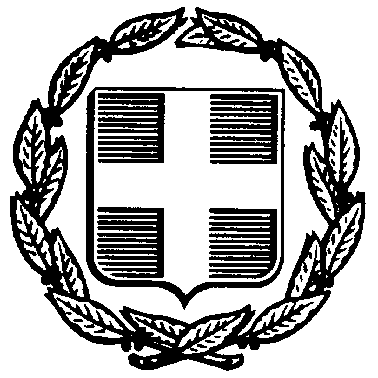 ΕΛΛΗΝΙΚΗ ΔΗΜΟΚΡΑΤΙΑΥΠΟΥΡΓΕΙΟ ΠΑΙΔΕΙΑΣ ΘΡΗΣΚΕΥΜΑΤΩΝ ΚΑΙ ΑΘΛΗΤΙΣΜΟΥ----- 
ΠΕΡΙΦ/ΚΗ Δ/ΝΣΗ Π. & Δ. ΕΚΠ/ΣΗΣ  ΑΤΤΙΚΗΣ
Δ/ΝΣΗ Β’/ΘΜΙΑΣ ΕΚΠ/ΣΗΣ Α’ ΑΘΗΝΑΣΤμήμα Γ΄ Προσωπικού-----                                                                                                                       ΑΠΟΦΑΣΗ                                                                       Ημερομηνία:06/09/2023                                                                                                                                                                                                  Αρ.πρωτ.:26839ΘΕΜΑ: «Απόφαση Προσωρινής Τοποθέτησης-Διάθεσης αναπληρωτών εκπαιδευτικών/ΕΕΠ/ΕΒΠ σε Σχολικές Μονάδες της Διεύθυνσης Δευτεροβάθμιας Εκπαίδευσης  Α΄Αθήνας».                                                                                                                          Ο Διευθυντής                                                                                          της Διεύθυνσης  Δευτεροβάθμιας     Εκπαίδευσης Α΄Αθήνας                   Δρ.Αθανάσιος ΝικολόπουλοςΕπώνυμο ΌνομαΕιδικότηταΣχολείοΏρεςΓΟΥΡΝΑΡΗΕΥΘΥΜΙΑΔΕ0116ο ΗΜΕΡΗΣΙΟ ΓΕΝΙΚΟ ΛΥΚΕΙΟ ΑΘΗΝΩΝ30ΔΑΛΑΜΠΕΚΗΦΩΤΕΙΝΗΔΕ015ο ΗΜΕΡΗΣΙΟ ΓΥΜΝΑΣΙΟ ΓΑΛΑΤΣΙΟΥ30ΙΩΑΝΝΟΥΜΑΡΙΝΑΔΕ0149ο ΗΜΕΡΗΣΙΟ ΓΥΜΝΑΣΙΟ ΑΘΗΝΑΣ - ΔΗΜΟΦΙΛΟΣ30ΛΗΜΝΙΟΥΣΤΥΛΙΑΝΗΔΕ012ο ΗΜΕΡΗΣΙΟ ΓΥΜΝΑΣΙΟ ΚΑΙΣΑΡΙΑΝΗΣ30ΝΕΡΑΝΤΖΗΣΩΤΗΡΙΑΔΕ0138ο ΗΜΕΡΗΣΙΟ ΓΥΜΝΑΣΙΟ ΑΘΗΝΩΝ30ΝΙΚΟΛΑΚΟΠΟΥΛΟΥΒΑΣΙΛΙΚΗΔΕ011ο ΗΜΕΡΗΣΙΟ ΓΥΜΝΑΣΙΟ ΥΜΗΤΤΟΥ30ΤΖΙΑΛΟΠΟΥΛΟΥΘΕΟΔΩΡΑΔΕ014ο ΗΜΕΡΗΣΙΟ ΓΥΜΝΑΣΙΟ ΒΥΡΩΝΑ30ΑΛΕΞΙΟΥΕΛΕΝΗΠΕ014ο ΗΜΕΡΗΣΙΟ ΓΕΝΙΚΟ ΛΥΚΕΙΟ ΑΘΗΝΩΝ12ΑΛΕΞΙΟΥΕΛΕΝΗΠΕ011ο ΗΜΕΡΗΣΙΟ ΕΠΑ.Λ. ΑΘΗΝΩΝ8ΑΛΕΞΙΟΥΕΛΕΝΗΠΕ019ο ΗΜΕΡΗΣΙΟ ΕΠΑ.Λ. ΑΘΗΝΩΝ3ΑΝΤΩΝΙΟΥΚΩΝΣΤΑΝΤΙΝΟΣΠΕ011ο ΗΜΕΡΗΣΙΟ ΓΕΝΙΚΟ ΛΥΚΕΙΟ ΗΛΙΟΥΠΟΛΗΣ - ΓΕΝΙΚΟ ΛΥΚΕΙΟ ΗΛΙΟΥΠΟΛΗΣ16ΑΝΤΩΝΙΟΥΚΩΝΣΤΑΝΤΙΝΟΣΠΕ011ο ΗΜΕΡΗΣΙΟ ΕΠΑ.Λ. ΗΛΙΟΥΠΟΛΗΣ7ΑΧΙΛΛΕΥ-ΓΑΪΤΑΝΑΒΙΚΤΩΡΙΑ-ΘΕΟΔΩΡΑΠΕ0113ο ΗΜΕΡΗΣΙΟ ΓΕΝΙΚΟ ΛΥΚΕΙΟ ΑΘΗΝΩΝ16ΑΧΙΛΛΕΥ-ΓΑΪΤΑΝΑΒΙΚΤΩΡΙΑ-ΘΕΟΔΩΡΑΠΕ0117ο ΗΜΕΡΗΣΙΟ ΓΥΜΝΑΣΙΟ ΑΘΗΝΩΝ7ΒΟΥΓΙΟΥΚΛΑΚΗΣΣΠΥΡΙΔΩΝ ΙΩΑΝΝΗΣΠΕ011ο ΗΜΕΡΗΣΙΟ ΓΥΜΝΑΣΙΟ ΖΩΓΡΑΦΟΥ23ΚΑΝΕΛΟΣΜΙΧΑΗΛΠΕ011ο ΗΜΕΡΗΣΙΟ ΓΥΜΝΑΣΙΟ ΥΜΗΤΤΟΥ23ΚΟΛΟΚΟΥΤΣΑΣΔΗΜΗΤΡΙΟΣΠΕ0152ο ΗΜΕΡΗΣΙΟ ΓΕΝΙΚΟ ΛΥΚΕΙΟ ΑΘΗΝΩΝ16ΚΟΛΟΚΟΥΤΣΑΣΔΗΜΗΤΡΙΟΣΠΕ0152ο ΗΜΕΡΗΣΙΟ ΓΥΜΝΑΣΙΟ ΑΘΗΝΩΝ7ΚΟΝΤΑΞΗΚΑΣΣΙΑΝΗ-ΜΑΡΙΑΠΕ0150ο ΗΜΕΡΗΣΙΟ ΓΥΜΝΑΣΙΟ ΑΘΗΝΩΝ12ΚΟΝΤΑΞΗΚΑΣΣΙΑΝΗ-ΜΑΡΙΑΠΕ0162ο ΗΜΕΡΗΣΙΟ ΓΥΜΝΑΣΙΟ ΑΘΗΝΩΝ11ΛΑΜΠΡΟΥΚΩΝΣΤΑΝΤΙΝΑΠΕ0163ο ΗΜΕΡΗΣΙΟ ΓΥΜΝΑΣΙΟ ΑΘΗΝΩΝ14ΛΑΜΠΡΟΥΚΩΝΣΤΑΝΤΙΝΑΠΕ0163ο ΗΜΕΡΗΣΙΟ ΓΕΝΙΚΟ ΛΥΚΕΙΟ ΑΘΗΝΩΝ6ΛΑΜΠΡΟΥΚΩΝΣΤΑΝΤΙΝΑΠΕ019ο ΗΜΕΡΗΣΙΟ ΓΕΝΙΚΟ ΛΥΚΕΙΟ ΑΘΗΝΩΝ3ΛΥΚΑΘΩΜΑΪΠΕ0126ο ΗΜΕΡΗΣΙΟ ΓΕΝΙΚΟ ΛΥΚΕΙΟ ΑΘΗΝΩΝ - ΜΑΡΑΣΛΕΙΟ17ΛΥΚΑΘΩΜΑΪΠΕ0146ο ΗΜΕΡΗΣΙΟ ΓΥΜΝΑΣΙΟ ΑΘΗΝΑΣ6ΜΙΚΡΟΠΟΥΛΟΣΜΑΤΘΑΙΟΣΠΕ014ο ΗΜΕΡΗΣΙΟ ΓΥΜΝΑΣΙΟ ΒΥΡΩΝΑ12ΜΙΚΡΟΠΟΥΛΟΣΜΑΤΘΑΙΟΣΠΕ011ο ΗΜΕΡΗΣΙΟ ΓΥΜΝΑΣΙΟ ΚΑΙΣΑΡΙΑΝΗΣ - ΔΗΜΗΤΡΗΣ ΚΑΡΑΜΟΛΕΓΚΟΣ11ΣΑΛΑΜΟΥΡΑΣΓΕΩΡΓΙΟΣΠΕ014ο ΗΜΕΡΗΣΙΟ ΓΥΜΝΑΣΙΟ ΖΩΓΡΑΦΟΥ20ΣΑΛΑΜΟΥΡΑΣΓΕΩΡΓΙΟΣΠΕ011ο ΗΜΕΡΗΣΙΟ ΕΠΑ.Λ. ΖΩΓΡΑΦΟΥ3ΦΑΡΜΑΚΑΚΗΠΑΡΑΣΚΕΥΗΠΕ013ο ΗΜΕΡΗΣΙΟ ΓΥΜΝΑΣΙΟ ΝΕΑΣ ΦΙΛΑΔΕΛΦΕΙΑΣ20ΦΑΡΜΑΚΑΚΗΠΑΡΑΣΚΕΥΗΠΕ0160ο ΗΜΕΡΗΣΙΟ ΓΥΜΝΑΣΙΟ ΑΘΗΝΑΣ3ΦΛΩΡΑΤΟΥΜΑΡΓΑΡΙΤΑΠΕ019ο ΗΜΕΡΗΣΙΟ ΓΥΜΝΑΣΙΟ ΑΘΗΝΩΝ23ΧΑΤΖΗΕΙΡΗΝΗ-ΑΛΕΞΙΑΠΕ011ο ΗΜΕΡΗΣΙΟ ΓΥΜΝΑΣΙΟ ΝΕΑΣ ΦΙΛΑΔΕΛΦΕΙΑΣ18ΧΑΤΖΗΕΙΡΗΝΗ-ΑΛΕΞΙΑΠΕ012ο ΗΜΕΡΗΣΙΟ ΕΠΑ.Λ. ΝΕΑΣ ΦΙΛΑΔΕΛΦΕΙΑΣ5ΑΛΜΠΕΡΤΟΣΝΙΚΟΛΑΟΣΠΕ0252ο ΗΜΕΡΗΣΙΟ ΓΕΝΙΚΟ ΛΥΚΕΙΟ ΑΘΗΝΩΝ23ΑΝΑΓΝΩΣΤΟΥΜΥΡΣΙΝΗΠΕ0250ο ΗΜΕΡΗΣΙΟ ΓΥΜΝΑΣΙΟ ΑΘΗΝΩΝ19ΑΝΑΓΝΩΣΤΟΥΜΥΡΣΙΝΗΠΕ0262ο ΗΜΕΡΗΣΙΟ ΓΥΜΝΑΣΙΟ ΑΘΗΝΩΝ4ΑΝΥΦΑΝΤΗΜΑΡΙΑΠΕ023ο ΗΜΕΡΗΣΙΟ ΓΥΜΝΑΣΙΟ ΗΛΙΟΥΠΟΛΗΣ17ΑΝΥΦΑΝΤΗΜΑΡΙΑΠΕ022ο ΗΜΕΡΗΣΙΟ ΓΕΝΙΚΟ ΛΥΚΕΙΟ ΚΑΙΣΑΡΙΑΝΗΣ6ΒΕΛΛΙΟΥΠΑΝΑΓΙΩΤΑΠΕ0218ο ΗΜΕΡΗΣΙΟ ΓΕΝΙΚΟ ΛΥΚΕΙΟ ΑΘΗΝΩΝ16ΒΕΛΛΙΟΥΠΑΝΑΓΙΩΤΑΠΕ028ο ΗΜΕΡΗΣΙΟ ΓΕΝΙΚΟ ΛΥΚΕΙΟ ΑΘΗΝΑΣ7ΒΙΝΤΟΥΑΟΥΡΕΛΑΠΕ0227ο ΗΜΕΡΗΣΙΟ ΓΕΝΙΚΟ ΛΥΚΕΙΟ ΑΘΗΝΩΝ23ΒΡΕΤΤΟΥΕΙΡΗΝΗΠΕ0214ο ΗΜΕΡΗΣΙΟ ΓΕΝΙΚΟ ΛΥΚΕΙΟ ΑΘΗΝΩΝ14ΒΡΕΤΤΟΥΕΙΡΗΝΗΠΕ0212ο ΗΜΕΡΗΣΙΟ ΓΕΝΙΚΟ ΛΥΚΕΙΟ ΑΘΗΝΩΝ9ΓΙΑΝΝΑΚΟΠΟΥΛΟΥΘΕΟΔΩΡΑΠΕ0215ο ΗΜΕΡΗΣΙΟ ΓΥΜΝΑΣΙΟ ΑΘΗΝΩΝ23ΓΙΑΝΝΟΠΟΥΛΟΥ ΞΕΠΑΠΑΔΑΚΟΥΑΓΓΕΛΙΚΗΠΕ023ο ΗΜΕΡΗΣΙΟ ΓΕΝΙΚΟ ΛΥΚΕΙΟ ΥΜΗΤΤΟΥ23ΓΡΗΓΟΡΙΑΔΟΥΒΙΡΓΙΝΙΑΠΕ0240ο ΗΜΕΡΗΣΙΟ ΓΕΝΙΚΟ ΛΥΚΕΙΟ ΑΘΗΝΩΝ14ΓΡΗΓΟΡΙΑΔΟΥΒΙΡΓΙΝΙΑΠΕ0221ο ΗΜΕΡΗΣΙΟ ΓΕΝΙΚΟ ΛΥΚΕΙΟ ΑΘΗΝΩΝ9ΔΗΜΗΤΡΙΑΔΗΣΣΑΚΗΣΠΕ0227ο ΗΜΕΡΗΣΙΟ ΓΕΝΙΚΟ ΛΥΚΕΙΟ ΑΘΗΝΩΝ23ΗΡΟΔΟΤΟΥΚΩΝΣΤΑΝΤΙΝΟΣΠΕ021ο ΗΜΕΡΗΣΙΟ ΕΠΑ.Λ. ΖΩΓΡΑΦΟΥ11ΗΡΟΔΟΤΟΥΚΩΝΣΤΑΝΤΙΝΟΣΠΕ026ο ΗΜΕΡΗΣΙΟ ΓΕΝΙΚΟ ΛΥΚΕΙΟ ΖΩΓΡΑΦΟΥ9ΗΡΟΔΟΤΟΥΚΩΝΣΤΑΝΤΙΝΟΣΠΕ025ο ΗΜΕΡΗΣΙΟ ΓΕΝΙΚΟ ΛΥΚΕΙΟ ΖΩΓΡΑΦΟΥ3ΚΑΛΟΓΗΡΟΠΟΥΛΟΥΕΥΑΝΘΙΑΠΕ0241ο ΗΜΕΡΗΣΙΟ ΓΕΝΙΚΟ ΛΥΚΕΙΟ ΑΘΗΝΩΝ20ΚΑΛΟΓΗΡΟΠΟΥΛΟΥΕΥΑΝΘΙΑΠΕ022ο ΗΜΕΡΗΣΙΟ ΓΕΝΙΚΟ ΛΥΚΕΙΟ ΑΘΗΝΩΝ - ΘΕΟΔΩΡΟΣ ΑΓΓΕΛΟΠΟΥΛΟΣ3ΚΟΚΚΙΝΟΣΘΕΟΔΩΡΟΣΠΕ0220ο ΗΜΕΡΗΣΙΟ ΓΕΝΙΚΟ ΛΥΚΕΙΟ ΑΘΗΝΩΝ23ΚΟΡΕΛΟΠΟΥΛΟΣΜΑΡΚΟΣΠΕ021ο ΓΕΝΙΚΟ ΛΥΚΕΙΟ ΖΩΓΡΑΦΟΥ16ΚΟΡΕΛΟΠΟΥΛΟΣΜΑΡΚΟΣΠΕ024ο ΗΜΕΡΗΣΙΟ ΓΕΝΙΚΟ ΛΥΚΕΙΟ ΖΩΓΡΑΦΟΥ7ΚΟΤΤΟΡΑΒΑΣΙΛΙΚΗΠΕ0252ο ΗΜΕΡΗΣΙΟ ΓΕΝΙΚΟ ΛΥΚΕΙΟ ΑΘΗΝΩΝ17ΚΟΤΤΟΡΑΒΑΣΙΛΙΚΗΠΕ0227ο ΗΜΕΡΗΣΙΟ ΓΕΝΙΚΟ ΛΥΚΕΙΟ ΑΘΗΝΩΝ6ΚΟΥΚΙΑΣΑΕΥΣΤΑΘΙΑΠΕ0217ο ΗΜΕΡΗΣΙΟ ΓΕΝΙΚΟ ΛΥΚΕΙΟ ΑΘΗΝΩΝ23ΚΟΥΜΟΥΣΗΜΑΡΙΑΠΕ0266ο ΗΜΕΡΗΣΙΟ ΓΥΜΝΑΣΙΟ ΑΘΗΝΩΝ - ΑΡΙΣΤΟΚΛΕΙΟ23ΚΟΥΤΛΑΑΙΚΑΤΕΡΙΝΗΠΕ023ο ΗΜΕΡΗΣΙΟ ΓΕΝΙΚΟ ΛΥΚΕΙΟ ΓΑΛΑΤΣΙΟΥ20ΚΟΥΤΛΑΑΙΚΑΤΕΡΙΝΗΠΕ021ο ΗΜΕΡΗΣΙΟ ΓΥΜΝΑΣΙΟ ΓΑΛΑΤΣΙΟΥ3ΚΟΥΤΣΟΥΕΛΣΑΠΕ0243ο ΗΜΕΡΗΣΙΟ ΓΥΜΝΑΣΙΟ ΑΘΗΝΩΝ20ΚΟΥΤΣΟΥΕΛΣΑΠΕ021ο ΗΜΕΡΗΣΙΟ ΕΠΑ.Λ. ΔΑΦΝΗΣ3ΚΩΝΣΤΑΝΤΕΛΛΟΥΘΕΟΔΩΡΑΠΕ0213ο ΗΜΕΡΗΣΙΟ ΓΕΝΙΚΟ ΛΥΚΕΙΟ ΑΘΗΝΩΝ14ΚΩΝΣΤΑΝΤΕΛΛΟΥΘΕΟΔΩΡΑΠΕ026ο ΗΜΕΡΗΣΙΟ ΓΕΝΙΚΟ ΛΥΚΕΙΟ ΑΘΗΝΩΝ9ΛΟΥΛΑΚΟΥΔΗΣΚΥΡΙΑΚΟΣΠΕ021ο ΗΜΕΡΗΣΙΟ ΓΕΝΙΚΟ ΛΥΚΕΙΟ ΥΜΗΤΤΟΥ12ΛΟΥΛΑΚΟΥΔΗΣΚΥΡΙΑΚΟΣΠΕ021ο ΗΜΕΡΗΣΙΟ ΓΥΜΝΑΣΙΟ ΚΑΙΣΑΡΙΑΝΗΣ - ΔΗΜΗΤΡΗΣ ΚΑΡΑΜΟΛΕΓΚΟΣ11ΜΑΡΚΑΚΗΚΡΥΣΤΑΛΛΙΑΠΕ0253ο ΗΜΕΡΗΣΙΟ ΓΕΝΙΚΟ ΛΥΚΕΙΟ ΑΘΗΝΩΝ14ΜΑΡΚΑΚΗΚΡΥΣΤΑΛΛΙΑΠΕ0250ο ΗΜΕΡΗΣΙΟ ΓΕΝΙΚΟ ΛΥΚΕΙΟ ΑΘΗΝΩΝ9ΜΗΤΡΟΣΥΛΗΑΡΓΕΝΤΙΝΗΠΕ026ο ΗΜΕΡΗΣΙΟ ΕΠΑ.Λ. ΑΘΗΝΩΝ23ΜΠΑΝΤΙΟΥΜΑΡΚΕΛΛΑ-ΜΑΡΙΝΑΠΕ024ο ΗΜΕΡΗΣΙΟ ΓΕΝΙΚΟ ΛΥΚΕΙΟ ΑΘΗΝΩΝ20ΜΠΑΝΤΙΟΥΜΑΡΚΕΛΛΑ-ΜΑΡΙΝΑΠΕ0216ο ΗΜΕΡΗΣΙΟ ΓΕΝΙΚΟ ΛΥΚΕΙΟ ΑΘΗΝΩΝ3ΜΠΟΥΡΛΑΚΗΙΩΑΝΝΑΠΕ0265ο ΗΜΕΡΗΣΙΟ ΓΥΜΝΑΣΙΟ ΑΘΗΝΩΝ23ΝΙΚΟΛΟΠΟΥΛΟΥΜΑΡΙΑΠΕ023ο ΗΜΕΡΗΣΙΟ ΓΕΝΙΚΟ ΛΥΚΕΙΟ ΔΑΦΝΗΣ16ΝΙΚΟΛΟΠΟΥΛΟΥΜΑΡΙΑΠΕ023ο ΗΜΕΡΗΣΙΟ ΓΕΝΙΚΟ ΛΥΚΕΙΟ ΒΥΡΩΝΑ7ΠΑΝΑΓΟΠΟΥΛΟΣΠΑΝΑΓΙΩΤΗΣΠΕ0256ο ΗΜΕΡΗΣΙΟ ΓΕΝΙΚΟ ΛΥΚΕΙΟ ΑΘΗΝΩΝ15ΠΑΝΑΓΟΠΟΥΛΟΣΠΑΝΑΓΙΩΤΗΣΠΕ0226ο ΗΜΕΡΗΣΙΟ ΓΕΝΙΚΟ ΛΥΚΕΙΟ ΑΘΗΝΩΝ - ΜΑΡΑΣΛΕΙΟ8ΡΑΠΤΗΣΝΙΚΟΛΑΟΣΠΕ0227ο ΗΜΕΡΗΣΙΟ ΓΕΝΙΚΟ ΛΥΚΕΙΟ ΑΘΗΝΩΝ23ΡΕΤΑΛΗΣΓΕΩΡΓΙΟΣΠΕ0221ο ΗΜΕΡΗΣΙΟ ΓΕΝΙΚΟ ΛΥΚΕΙΟ ΑΘΗΝΩΝ23ΣΑΜΑΡΤΖΗΕΛΛΗΠΕ023ο ΗΜΕΡΗΣΙΟ ΓΥΜΝΑΣΙΟ ΓΑΛΑΤΣΙΟΥ23ΣΑΝΤΟΡΙΝΑΙΟΥΟΛΓΑΠΕ0248ο ΗΜΕΡΗΣΙΟ ΓΥΜΝΑΣΙΟ ΑΘΗΝΩΝ23ΣΤΑΘΗΙΣΙΔΩΡΑΠΕ0265ο ΗΜΕΡΗΣΙΟ ΓΥΜΝΑΣΙΟ ΑΘΗΝΩΝ23ΣΤΑΥΡΟΠΟΥΛΟΥΑΙΚΑΤΕΡΙΝΗΠΕ0241ο ΗΜΕΡΗΣΙΟ ΓΥΜΝΑΣΙΟ ΑΘΗΝΩΝ23ΤΑΝΤΑΛΑΚΗΣΕΥΡΙΠΙΔΗΣΠΕ0239ο ΗΜΕΡΗΣΙΟ ΓΕΝΙΚΟ ΛΥΚΕΙΟ ΑΘΗΝΩΝ16ΤΑΝΤΑΛΑΚΗΣΕΥΡΙΠΙΔΗΣΠΕ0219ο ΗΜΕΡΗΣΙΟ ΓΕΝΙΚΟ ΛΥΚΕΙΟ ΑΘΗΝΩΝ - ΑΘΗΝΑ ΠΑΛΛΑΔΑ7ΤΑΣΣΟΓΙΑΝΝΟΠΟΥΛΟΥΚΥΡΙΑΚΗΠΕ021ο ΗΜΕΡΗΣΙΟ ΓΕΝΙΚΟ ΛΥΚΕΙΟ ΚΑΙΣΑΡΙΑΝΗΣ - ΜΑΡΙΟΣ ΧΑΚΚΑΣ14ΤΑΣΣΟΓΙΑΝΝΟΠΟΥΛΟΥΚΥΡΙΑΚΗΠΕ021ο ΗΜΕΡΗΣΙΟ ΕΠΑ.Λ. ΚΑΙΣΑΡΙΑΝΗΣ9ΤΑΤΙΔΟΥΣΟΦΙΑΠΕ028ο ΗΜΕΡΗΣΙΟ ΓΕΝΙΚΟ ΛΥΚΕΙΟ ΑΘΗΝΑΣ23ΦΡΑΓΚΟΥΛΗΚΩΝΣΤΑΝΤΙΝΑΠΕ021ο ΗΜΕΡΗΣΙΟ ΓΥΜΝΑΣΙΟ ΗΛΙΟΥΠΟΛΗΣ23ΧΑΤΖΟΠΟΥΛΟΥΣΤΥΛΙΑΝΗΠΕ023ο ΗΜΕΡΗΣΙΟ ΓΥΜΝΑΣΙΟ ΥΜΗΤΤΟΥ18ΧΑΤΖΟΠΟΥΛΟΥΣΤΥΛΙΑΝΗΠΕ02ΗΜΕΡΗΣΙΟ ΓΕΝΙΚΟ ΛΥΚΕΙΟ ΚΑΡΕΑ ΑΘΗΝΑΣ5ΧΡΙΣΤΟΓΙΑΝΝΗΘΕΩΝΗΠΕ0240ο ΗΜΕΡΗΣΙΟ ΓΕΝΙΚΟ ΛΥΚΕΙΟ ΑΘΗΝΩΝ23ΒΑΒΑΚΑΑΓΓΕΛΙΚΗΠΕ02.ΕΑΕ4ο ΗΜΕΡΗΣΙΟ ΓΥΜΝΑΣΙΟ ΔΑΦΝΗΣ21ΒΑΒΑΚΑΑΓΓΕΛΙΚΗΠΕ02.ΕΑΕ43ο ΗΜΕΡΗΣΙΟ ΓΥΜΝΑΣΙΟ ΑΘΗΝΩΝ2ΒΑΣΙΛΑΚΑΚΗΕΛΕΝΗ-ΑΝΝΑΠΕ02.ΕΑΕ63ο ΗΜΕΡΗΣΙΟ ΓΥΜΝΑΣΙΟ ΑΘΗΝΩΝ21ΒΑΣΙΛΑΚΑΚΗΕΛΕΝΗ-ΑΝΝΑΠΕ02.ΕΑΕ62ο ΗΜΕΡΗΣΙΟ ΓΥΜΝΑΣΙΟ ΑΘΗΝΩΝ2ΒΑΣΙΛΙΚΟΠΟΥΛΟΥΔΕΣΠΟΙΝΑΠΕ02.ΕΑΕΗΜΕΡΗΣΙΟ ΓΥΜΝΑΣΙΟ ΝΕΑΣ ΧΑΛΚΗΔΟΝΑΣ ΑΘΗΝΩΝ12ΒΑΣΙΛΙΚΟΠΟΥΛΟΥΔΕΣΠΟΙΝΑΠΕ02.ΕΑΕΗΜΕΡΗΣΙΟ ΓΕΝΙΚΟ ΛΥΚΕΙΟ ΝΕΑΣ ΧΑΛΚΗΔΟΝΑΣ ΑΘΗΝΩΝ11ΓΑΛΑΝΗΜΑΓΔΑΛΗΝΗΠΕ02.ΕΑΕ1ο ΗΜΕΡΗΣΙΟ ΓΥΜΝΑΣΙΟ ΖΩΓΡΑΦΟΥ23ΓΙΑΤΡΑΣΚΩΝΣΤΑΝΤΙΝΟΣΠΕ02.ΕΑΕ17ο ΗΜΕΡΗΣΙΟ ΓΕΝΙΚΟ ΛΥΚΕΙΟ ΑΘΗΝΩΝ18ΓΙΑΤΡΑΣΚΩΝΣΤΑΝΤΙΝΟΣΠΕ02.ΕΑΕ17ο ΗΜΕΡΗΣΙΟ ΓΥΜΝΑΣΙΟ ΑΘΗΝΩΝ5ΓΙΩΤΑΑΘΗΝΑΠΕ02.ΕΑΕ49ο ΗΜΕΡΗΣΙΟ ΓΕΝΙΚΟ ΛΥΚΕΙΟ ΑΘΗΝΩΝ - ΤΕΣΣΑΡΑΚΟΣΤΟ ΕΝΑΤΟ ΕΝΙΑΙΟ ΛΥΚΕΙΟ ΑΘΗΝΩΝ16ΓΙΩΤΑΑΘΗΝΑΠΕ02.ΕΑΕ49ο ΗΜΕΡΗΣΙΟ ΓΥΜΝΑΣΙΟ ΑΘΗΝΑΣ - ΔΗΜΟΦΙΛΟΣ7ΔΑΛΑΒΟΥΡΑΑΓΓΕΛΙΚΗΠΕ02.ΕΑΕ46ο ΗΜΕΡΗΣΙΟ ΓΥΜΝΑΣΙΟ ΑΘΗΝΑΣ23ΔΕΛΗΓΙΑΝΝΗΜΑΓΔΑΛΗΝΗΠΕ02.ΕΑΕ1ο ΗΜΕΡΗΣΙΟ ΓΥΜΝΑΣΙΟ ΚΑΙΣΑΡΙΑΝΗΣ - ΔΗΜΗΤΡΗΣ ΚΑΡΑΜΟΛΕΓΚΟΣ23ΔΡΙΒΑΒΑΣΙΛΙΚΗΠΕ02.ΕΑΕ4ο ΗΜΕΡΗΣΙΟ ΓΕΝΙΚΟ ΛΥΚΕΙΟ ΗΛΙΟΥΠΟΛΗΣ23ΕΥΘΥΜΙΟΠΟΥΛΟΥΣΤΑΥΡΟΥΛΑΠΕ02.ΕΑΕ1ο ΗΜΕΡΗΣΙΟ ΓΕΝΙΚΟ ΛΥΚΕΙΟ ΒΥΡΩΝΑ23ΖΩΓΟΠΟΥΛΟΥΔΗΜΗΤΡΑΠΕ02.ΕΑΕ7ο ΗΜΕΡΗΣΙΟ ΓΕΝΙΚΟ ΛΥΚΕΙΟ ΑΘΗΝΩΝ23ΚΑΡΑΜΠΕΤΣΑΓΕΩΡΓΙΑΠΕ02.ΕΑΕ1ο ΗΜΕΡΗΣΙΟ ΓΥΜΝΑΣΙΟ ΒΥΡΩΝΑ23ΚΑΡΑΝΑΣΙΟΥΑΘΗΝΑΠΕ02.ΕΑΕ14ο ΗΜΕΡΗΣΙΟ ΓΕΝΙΚΟ ΛΥΚΕΙΟ ΑΘΗΝΩΝ23ΚΑΡΕΓΛΑΠΑΡΑΣΚΕΥΗΠΕ02.ΕΑΕ43ο ΗΜΕΡΗΣΙΟ ΓΥΜΝΑΣΙΟ ΑΘΗΝΩΝ23ΚΕΡΑΜΙΔΟΓΛΟΥΜΑΡΙΑΠΕ02.ΕΑΕΕΝΙΑΙΟ ΕΙΔΙΚΟ ΕΠΑΓΓΕΛΜΑΤΙΚΟ ΓΥΜΝΑΣΙΟ-ΛΥΚΕΙΟ (ΕΝ.Ε.Ε.ΓΥ.-Λ.) ΑΘΗΝΑΣ23ΚΟΚΚΙΝΟΥΘΕΟΔΩΡΑ-ΕΙΡΗΝΗΠΕ02.ΕΑΕ1ο ΗΜΕΡΗΣΙΟ ΓΕΝΙΚΟ ΛΥΚΕΙΟ ΚΑΙΣΑΡΙΑΝΗΣ - ΜΑΡΙΟΣ ΧΑΚΚΑΣ13ΚΟΚΚΙΝΟΥΘΕΟΔΩΡΑ-ΕΙΡΗΝΗΠΕ02.ΕΑΕ2ο ΗΜΕΡΗΣΙΟ ΓΥΜΝΑΣΙΟ ΚΑΙΣΑΡΙΑΝΗΣ10ΚΟΠΙΔΟΥΑΓΓΕΛΙΚΗΠΕ02.ΕΑΕ26ο ΗΜΕΡΗΣΙΟ ΓΕΝΙΚΟ ΛΥΚΕΙΟ ΑΘΗΝΩΝ - ΜΑΡΑΣΛΕΙΟ12ΚΟΠΙΔΟΥΑΓΓΕΛΙΚΗΠΕ02.ΕΑΕΠΕΙΡΑΜΑΤΙΚΟ ΣΧΟΛΕΙΟ ΠΑΝΕΠΙΣΤΗΜΙΟΥ ΑΘΗΝΩΝ - Π.Σ.Π.Α. (ΛΥΚΕΙΟ)11ΚΥΛΑΦΗ ΔΑΜΤΟΥΜΗΑΝΔΡΙΑΝΗΠΕ02.ΕΑΕ12ο ΗΜΕΡΗΣΙΟ ΓΕΝΙΚΟ ΛΥΚΕΙΟ ΑΘΗΝΩΝ23ΚΩΣΤΑΚΗΧΡΙΣΤΙΝΑ-ΕΥΑΝΘΙΑΠΕ02.ΕΑΕ38ο ΗΜΕΡΗΣΙΟ ΓΕΝΙΚΟ ΛΥΚΕΙΟ ΑΘΗΝΑΣ23ΜΠΑΜΠΑΛΗΣΧΡΗΣΤΟΣΠΕ02.ΕΑΕ46ο ΗΜΕΡΗΣΙΟ ΓΕΝΙΚΟ ΛΥΚΕΙΟ ΑΘΗΝΩΝ12ΜΠΑΜΠΑΛΗΣΧΡΗΣΤΟΣΠΕ02.ΕΑΕ5ο ΗΜΕΡΗΣΙΟ ΓΥΜΝΑΣΙΟ ΑΘΗΝΩΝ11ΟΙΚΟΝΟΜΟΥΦΡΑΓΚΟΥΛΑΠΕ02.ΕΑΕ1ο ΗΜΕΡΗΣΙΟ ΓΥΜΝΑΣΙΟ ΚΑΙΣΑΡΙΑΝΗΣ - ΔΗΜΗΤΡΗΣ ΚΑΡΑΜΟΛΕΓΚΟΣ23ΠΑΠΑΔΟΠΟΥΛΟΥΕΛΕΝΗΠΕ02.ΕΑΕ50ο ΗΜΕΡΗΣΙΟ ΓΕΝΙΚΟ ΛΥΚΕΙΟ ΑΘΗΝΩΝ16ΠΑΠΑΔΟΠΟΥΛΟΥΕΛΕΝΗΠΕ02.ΕΑΕ50ο ΗΜΕΡΗΣΙΟ ΓΥΜΝΑΣΙΟ ΑΘΗΝΩΝ7ΠΑΠΟΥΛΙΑΠΑΝΑΓΙΩΤΑΠΕ02.ΕΑΕ3ο ΗΜΕΡΗΣΙΟ ΓΕΝΙΚΟ ΛΥΚΕΙΟ ΓΑΛΑΤΣΙΟΥ23ΠΑΠΠΑΣΘΕΟΔΩΡΟΣΠΕ02.ΕΑΕ26ο ΗΜΕΡΗΣΙΟ ΓΕΝΙΚΟ ΛΥΚΕΙΟ ΑΘΗΝΩΝ - ΜΑΡΑΣΛΕΙΟ23ΠΑΤΡΙΝΟΥΗΛΙΑΝΑΠΕ02.ΕΑΕ39ο ΗΜΕΡΗΣΙΟ ΓΕΝΙΚΟ ΛΥΚΕΙΟ ΑΘΗΝΩΝ23ΠΛΑΤΑΝΙΑΚΩΝΣΤΑΝΤΙΝΑΠΕ02.ΕΑΕ23ο ΗΜΕΡΗΣΙΟ ΓΥΜΝΑΣΙΟ ΑΘΗΝΑΣ23ΠΟΛΙΤΟΥΣΟΦΙΑ-ΘΑΛΕΙΑΠΕ02.ΕΑΕ40ο ΗΜΕΡΗΣΙΟ ΓΕΝΙΚΟ ΛΥΚΕΙΟ ΑΘΗΝΩΝ11ΠΟΛΙΤΟΥΣΟΦΙΑ-ΘΑΛΕΙΑΠΕ02.ΕΑΕ1ο ΗΜΕΡΗΣΙΟ ΕΠΑ.Λ. ΓΑΛΑΤΣΙΟΥ8ΠΟΛΙΤΟΥΣΟΦΙΑ-ΘΑΛΕΙΑΠΕ02.ΕΑΕ40ο ΗΜΕΡΗΣΙΟ ΓΥΜΝΑΣΙΟ ΑΘΗΝΑΣ4ΠΟΥΡΝΑΡΑΕΛΕΝΗΠΕ02.ΕΑΕ13ο ΗΜΕΡΗΣΙΟ ΓΕΝΙΚΟ ΛΥΚΕΙΟ ΑΘΗΝΩΝ23ΣΑΚΕΛΛΑΡΙΟΥΕΥΑΓΓΕΛΙΑΠΕ02.ΕΑΕ4ο ΗΜΕΡΗΣΙΟ ΓΕΝΙΚΟ ΛΥΚΕΙΟ ΗΛΙΟΥΠΟΛΗΣ23ΣΤΑΪΚΟΥΣΑΒΒΟΥΛΑΠΕ02.ΕΑΕ15ο ΗΜΕΡΗΣΙΟ ΓΕΝΙΚΟ ΛΥΚΕΙΟ ΑΘΗΝΩΝ12ΣΤΑΪΚΟΥΣΑΒΒΟΥΛΑΠΕ02.ΕΑΕ15ο ΗΜΕΡΗΣΙΟ ΓΥΜΝΑΣΙΟ ΑΘΗΝΩΝ11ΣΤΑΛΙΑΕΛΕΝΗΠΕ02.ΕΑΕ2ο ΗΜΕΡΗΣΙΟ ΓΕΝΙΚΟ ΛΥΚΕΙΟ ΝΕΑΣ ΦΙΛΑΔΕΛΦΕΙΑΣ19ΣΤΑΛΙΑΕΛΕΝΗΠΕ02.ΕΑΕ2ο ΗΜΕΡΗΣΙΟ ΕΠΑ.Λ. ΝΕΑΣ ΦΙΛΑΔΕΛΦΕΙΑΣ4ΣΤΑΣΙΝΟΠΟΥΛΟΥΜΑΡΙΑΠΕ02.ΕΑΕ38ο ΗΜΕΡΗΣΙΟ ΓΕΝΙΚΟ ΛΥΚΕΙΟ ΑΘΗΝΑΣ23ΣΤΑΥΡΟΓΙΑΝΝΗΧΡΥΣΟΥΛΑΠΕ02.ΕΑΕ5ο ΗΜΕΡΗΣΙΟ ΓΕΝΙΚΟ ΛΥΚΕΙΟ ΒΥΡΩΝΑ16ΣΤΑΥΡΟΓΙΑΝΝΗΧΡΥΣΟΥΛΑΠΕ02.ΕΑΕ3ο ΗΜΕΡΗΣΙΟ ΓΥΜΝΑΣΙΟ ΒΥΡΩΝΑ ΑΤΤΙΚΗΣ7ΣΤΕΦΑΝΗΣΓΕΩΡΓΙΟΣΠΕ02.ΕΑΕ52ο ΗΜΕΡΗΣΙΟ ΓΕΝΙΚΟ ΛΥΚΕΙΟ ΑΘΗΝΩΝ12ΣΤΕΦΑΝΗΣΓΕΩΡΓΙΟΣΠΕ02.ΕΑΕ52ο ΗΜΕΡΗΣΙΟ ΓΥΜΝΑΣΙΟ ΑΘΗΝΩΝ11ΣΦΗΚΑΙΩΑΝΝΑΠΕ02.ΕΑΕ4ο ΗΜΕΡΗΣΙΟ ΓΕΝΙΚΟ ΛΥΚΕΙΟ ΓΑΛΑΤΣΙΟΥ - ΚΩΝ. ΚΑΡΑΘΕΟΔΩΡΗ23ΤΖΟΥΒΑΡΑΑΝΑΣΤΑΣΙΑΠΕ02.ΕΑΕ5ο ΗΜΕΡΗΣΙΟ ΓΥΜΝΑΣΙΟ ΗΛΙΟΥΠΟΛΗΣ23ΤΣΑΠΑΤΣΑΡΗΔΗΜΗΤΡΑ-ΤΑΡΣΗΠΕ02.ΕΑΕ12ο ΗΜΕΡΗΣΙΟ ΓΥΜΝΑΣΙΟ ΑΘΗΝΩΝ23ΦΙΛΙΟΠΟΥΛΟΥΜΑΡΙΝΑΠΕ02.ΕΑΕΕΝΙΑΙΟ ΕΙΔΙΚΟ ΕΠΑΓΓΕΛΜΑΤΙΚΟ ΓΥΜΝΑΣΙΟ-ΛΥΚΕΙΟ (ΕΝ.Ε.Ε.ΓΥ.-Λ.) ΑΘΗΝΑΣ23ΦΩΤΟΠΟΥΛΟΥΕΛΕΝΗΠΕ02.ΕΑΕ52ο ΗΜΕΡΗΣΙΟ ΓΕΝΙΚΟ ΛΥΚΕΙΟ ΑΘΗΝΩΝ23ΧΟΥΛΙΑΡΑΚΩΝΣΤΑΝΤΙΝΑΠΕ02.ΕΑΕ27ο ΗΜΕΡΗΣΙΟ ΓΕΝΙΚΟ ΛΥΚΕΙΟ ΑΘΗΝΩΝ23ΑΒΡΑΜΠΟΣΔΗΜΗΤΡΙΟΣΠΕ0340ο ΗΜΕΡΗΣΙΟ ΓΕΝΙΚΟ ΛΥΚΕΙΟ ΑΘΗΝΩΝ15ΑΒΡΑΜΠΟΣΔΗΜΗΤΡΙΟΣΠΕ035ο ΗΜΕΡΗΣΙΟ ΓΥΜΝΑΣΙΟ ΓΑΛΑΤΣΙΟΥ8ΒΑΣΙΛΕΙΑΔΗΣΚΩΝΣΤΑΝΤΙΝΟΣΠΕ0315ο ΗΜΕΡΗΣΙΟ ΓΕΝΙΚΟ ΛΥΚΕΙΟ ΑΘΗΝΩΝ23ΒΛΑΣΕΡΟΣΝΙΚΟΛΑΟΣΠΕ0339ο ΗΜΕΡΗΣΙΟ ΓΕΝΙΚΟ ΛΥΚΕΙΟ ΑΘΗΝΩΝ20ΒΛΑΣΕΡΟΣΝΙΚΟΛΑΟΣΠΕ0315ο ΗΜΕΡΗΣΙΟ ΓΥΜΝΑΣΙΟ ΑΘΗΝΩΝ3ΓΡΗΓΟΡΙΟΥΜΑΡΙΑΠΕ031ο ΗΜΕΡΗΣΙΟ ΓΕΝΙΚΟ ΛΥΚΕΙΟ ΚΑΙΣΑΡΙΑΝΗΣ - ΜΑΡΙΟΣ ΧΑΚΚΑΣ23ΕΥΛΙΑΤΗΣΑΝΑΣΤΑΣΙΟΣΠΕ032ο ΗΜΕΡΗΣΙΟ ΓΕΝΙΚΟ ΛΥΚΕΙΟ ΚΑΙΣΑΡΙΑΝΗΣ12ΕΥΛΙΑΤΗΣΑΝΑΣΤΑΣΙΟΣΠΕ036ο ΗΜΕΡΗΣΙΟ ΓΕΝΙΚΟ ΛΥΚΕΙΟ ΑΘΗΝΩΝ11ΚΑΠΕΛΛΑΚΗΣΤΥΛΙΑΝΗΠΕ0338ο ΗΜΕΡΗΣΙΟ ΓΕΝΙΚΟ ΛΥΚΕΙΟ ΑΘΗΝΑΣ23ΚΑΡΑΓΕΩΡΓΟΣΔΗΜΗΤΡΙΟΣΠΕ032ο ΗΜΕΡΗΣΙΟ ΓΕΝΙΚΟ ΛΥΚΕΙΟ ΑΘΗΝΩΝ - ΘΕΟΔΩΡΟΣ ΑΓΓΕΛΟΠΟΥΛΟΣ23ΚΑΡΑΔΗΜΑΣΤΑΥΡΟΥΛΑΠΕ038ο ΗΜΕΡΗΣΙΟ ΓΕΝΙΚΟ ΛΥΚΕΙΟ ΑΘΗΝΑΣ23ΚΑΤΣΑΡΑΕΥΑΓΓΕΛΙΑΠΕ03ΗΜΕΡΗΣΙΟ ΓΕΝΙΚΟ ΛΥΚΕΙΟ ΚΑΡΕΑ ΑΘΗΝΑΣ17ΚΑΤΣΑΡΑΕΥΑΓΓΕΛΙΑΠΕ031ο ΗΜΕΡΗΣΙΟ ΓΥΜΝΑΣΙΟ ΗΛΙΟΥΠΟΛΗΣ6ΚΙΝΙΑΚΟΥΧΡΙΣΤΙΝΑΠΕ0341ο ΗΜΕΡΗΣΙΟ ΓΕΝΙΚΟ ΛΥΚΕΙΟ ΑΘΗΝΩΝ23ΚΟΛΟΒΟΣΠΕΤΡΟΣΠΕ0316ο ΗΜΕΡΗΣΙΟ ΓΕΝΙΚΟ ΛΥΚΕΙΟ ΑΘΗΝΩΝ23ΚΥΛΑΦΗΚΩΝΣΤΑΝΤΙΝΑΠΕ031ο ΗΜΕΡΗΣΙΟ ΕΠΑ.Λ. ΥΜΗΤΤΟΣ - ΠΑΠΑΣΤΡΑΤΕΙΟΣ18ΚΥΛΑΦΗΚΩΝΣΤΑΝΤΙΝΑΠΕ033ο ΗΜΕΡΗΣΙΟ ΓΥΜΝΑΣΙΟ ΗΛΙΟΥΠΟΛΗΣ5ΛΑΖΑΡΟΥΣΠΥΡΟΣΠΕ0365ο ΗΜΕΡΗΣΙΟ ΓΕΝΙΚΟ ΛΥΚΕΙΟ ΑΘΗΝΩΝ17ΛΑΖΑΡΟΥΣΠΥΡΟΣΠΕ0368ο ΗΜΕΡΗΣΙΟ ΓΥΜΝΑΣΙΟ ΑΘΗΝΩΝ6ΛΟΥΚΑΣΧΡΗΣΤΟΣΠΕ039ο ΗΜΕΡΗΣΙΟ ΕΠΑ.Λ. ΑΘΗΝΩΝ17ΛΟΥΚΑΣΧΡΗΣΤΟΣΠΕ033ο ΗΜΕΡΗΣΙΟ ΕΠΑ.Λ. ΑΘΗΝΩΝ4ΛΟΥΚΑΣΧΡΗΣΤΟΣΠΕ034ο ΗΜΕΡΗΣΙΟ ΓΕΝΙΚΟ ΛΥΚΕΙΟ ΑΘΗΝΩΝ2ΜΑΡΑΓΚΟΥΔΑΚΗΣΕΜΜΑΝΟΥΗΛΠΕ0319ο ΗΜΕΡΗΣΙΟ ΓΕΝΙΚΟ ΛΥΚΕΙΟ ΑΘΗΝΩΝ - ΑΘΗΝΑ ΠΑΛΛΑΔΑ23ΜΑΡΚΟΥΜΑΡΙΑΠΕ0317ο ΗΜΕΡΗΣΙΟ ΓΕΝΙΚΟ ΛΥΚΕΙΟ ΑΘΗΝΩΝ13ΜΑΡΚΟΥΜΑΡΙΑΠΕ0317ο ΗΜΕΡΗΣΙΟ ΓΥΜΝΑΣΙΟ ΑΘΗΝΩΝ8ΜΑΡΚΟΥΜΑΡΙΑΠΕ0310ο ΗΜΕΡΗΣΙΟ ΕΠΑ.Λ. ΑΘΗΝΩΝ2ΜΑΤΣΙΟΥΛΑΑΝΔΡΟΝΙΚΗΠΕ033ο ΗΜΕΡΗΣΙΟ ΓΕΝΙΚΟ ΛΥΚΕΙΟ ΓΑΛΑΤΣΙΟΥ16ΜΑΤΣΙΟΥΛΑΑΝΔΡΟΝΙΚΗΠΕ032ο ΗΜΕΡΗΣΙΟ ΓΥΜΝΑΣΙΟ ΓΑΛΑΤΣΙΟΥ4ΜΑΤΣΙΟΥΛΑΑΝΔΡΟΝΙΚΗΠΕ0340ο ΗΜΕΡΗΣΙΟ ΓΥΜΝΑΣΙΟ ΑΘΗΝΑΣ3ΜΟΥΤΖΟΥΡΕΛΛΗΣΕΛΕΥΘΕΡΙΟΣΠΕ032ο ΗΜΕΡΗΣΙΟ ΓΕΝΙΚΟ ΛΥΚΕΙΟ ΔΑΦΝΗΣ18ΜΟΥΤΖΟΥΡΕΛΛΗΣΕΛΕΥΘΕΡΙΟΣΠΕ033ο ΗΜΕΡΗΣΙΟ ΓΕΝΙΚΟ ΛΥΚΕΙΟ ΔΑΦΝΗΣ5ΠΑΠΑΔΟΠΟΥΛΟΣΧΡΗΣΤΟΣΠΕ035ο ΗΜΕΡΗΣΙΟ ΓΕΝΙΚΟ ΛΥΚΕΙΟ ΗΛΙΟΥΠΟΛΗΣ - ΕΥΑΓΓΕΛΟΣ ΠΑΠΑΝΟΥΤΣΟΣ15ΠΑΠΑΔΟΠΟΥΛΟΣΧΡΗΣΤΟΣΠΕ031ο ΗΜΕΡΗΣΙΟ ΓΕΝΙΚΟ ΛΥΚΕΙΟ ΗΛΙΟΥΠΟΛΗΣ - ΓΕΝΙΚΟ ΛΥΚΕΙΟ ΗΛΙΟΥΠΟΛΗΣ8ΠΑΡΑΣΚΕΥΟΠΟΥΛΟΥΜΕΡΟΠΗΠΕ031ο ΗΜΕΡΗΣΙΟ ΕΠΑ.Λ. ΚΑΙΣΑΡΙΑΝΗΣ11ΠΑΡΑΣΚΕΥΟΠΟΥΛΟΥΜΕΡΟΠΗΠΕ031ο ΗΜΕΡΗΣΙΟ ΓΥΜΝΑΣΙΟ ΚΑΙΣΑΡΙΑΝΗΣ - ΔΗΜΗΤΡΗΣ ΚΑΡΑΜΟΛΕΓΚΟΣ8ΠΑΡΑΣΚΕΥΟΠΟΥΛΟΥΜΕΡΟΠΗΠΕ034ο ΗΜΕΡΗΣΙΟ ΓΥΜΝΑΣΙΟ ΒΥΡΩΝΑ4ΠΑΡΑΣΚΕΥΟΠΟΥΛΟΥΓΕΩΡΓΙΑΠΕ0352ο ΗΜΕΡΗΣΙΟ ΓΕΝΙΚΟ ΛΥΚΕΙΟ ΑΘΗΝΩΝ20ΠΑΡΑΣΚΕΥΟΠΟΥΛΟΥΓΕΩΡΓΙΑΠΕ035ο ΕΣΠΕΡΙΝΟ ΕΠΑ.Λ. ΑΘΗΝΩΝ3ΠΑΣΙΟΥΝΙΟΒΗ-ΠΑΡΑΣΚΕΥΗΠΕ0343ο ΗΜΕΡΗΣΙΟ ΓΕΝΙΚΟ ΛΥΚΕΙΟ ΑΘΗΝΑ23ΣΙΝΟΠΟΥΛΟΥΕΛΕΝΗΠΕ0326ο ΗΜΕΡΗΣΙΟ ΓΕΝΙΚΟ ΛΥΚΕΙΟ ΑΘΗΝΩΝ - ΜΑΡΑΣΛΕΙΟ17ΣΙΝΟΠΟΥΛΟΥΕΛΕΝΗΠΕ0342ο ΗΜΕΡΗΣΙΟ ΓΕΝΙΚΟ ΛΥΚΕΙΟ ΑΘΗΝΑΣ6ΤΣΙΛΩΝΗΒΕΡΓΙΝΑΠΕ034ο ΗΜΕΡΗΣΙΟ ΓΥΜΝΑΣΙΟ ΔΑΦΝΗΣ13ΤΣΙΛΩΝΗΒΕΡΓΙΝΑΠΕ036ο ΗΜΕΡΗΣΙΟ ΓΕΝΙΚΟ ΛΥΚΕΙΟ ΑΘΗΝΩΝ10ΧΑΛΔΑΙΟΥΓΕΩΡΓΙΑΠΕ039ο ΗΜΕΡΗΣΙΟ ΓΕΝΙΚΟ ΛΥΚΕΙΟ ΑΘΗΝΩΝ13ΧΑΛΔΑΙΟΥΓΕΩΡΓΙΑΠΕ0353ο ΗΜΕΡΗΣΙΟ ΓΕΝΙΚΟ ΛΥΚΕΙΟ ΑΘΗΝΩΝ10ΑΠΟΣΤΟΛΟΠΟΥΛΟΣΠΑΝΑΓΙΩΤΗΣΠΕ03.ΕΑΕ8ο ΗΜΕΡΗΣΙΟ ΓΥΜΝΑΣΙΟ ΑΘΗΝΩΝ23ΓΚΙΝΤΖΟΥΑΙΚΑΤΕΡΙΝΗΠΕ03.ΕΑΕ21ο ΗΜΕΡΗΣΙΟ ΓΥΜΝΑΣΙΟ ΑΘΗΝΩΝ16ΓΚΙΝΤΖΟΥΑΙΚΑΤΕΡΙΝΗΠΕ03.ΕΑΕ1ο ΗΜΕΡΗΣΙΟ ΕΠΑ.Λ. ΓΑΛΑΤΣΙΟΥ7ΓΡΗΓΟΡΙΑΔΟΥΜΑΡΙΑΠΕ03.ΕΑΕ1ο ΗΜΕΡΗΣΙΟ ΓΥΜΝΑΣΙΟ ΚΑΙΣΑΡΙΑΝΗΣ - ΔΗΜΗΤΡΗΣ ΚΑΡΑΜΟΛΕΓΚΟΣ23ΓΡΗΓΟΡΙΑΔΟΥΑΙΚΑΤΕΡΙΝΗ-ΦΩΤΕΙΝΗΠΕ03.ΕΑΕ39ο ΗΜΕΡΗΣΙΟ ΓΥΜΝΑΣΙΟ ΑΘΗΝΩΝ16ΓΡΗΓΟΡΙΑΔΟΥΑΙΚΑΤΕΡΙΝΗ-ΦΩΤΕΙΝΗΠΕ03.ΕΑΕ39ο ΗΜΕΡΗΣΙΟ ΓΕΝΙΚΟ ΛΥΚΕΙΟ ΑΘΗΝΩΝ7ΔΑΟΥΤΗΙΩΑΝΝΑΠΕ03.ΕΑΕ40ο ΗΜΕΡΗΣΙΟ ΓΥΜΝΑΣΙΟ ΑΘΗΝΑΣ18ΔΑΟΥΤΗΙΩΑΝΝΑΠΕ03.ΕΑΕ40ο ΗΜΕΡΗΣΙΟ ΓΕΝΙΚΟ ΛΥΚΕΙΟ ΑΘΗΝΩΝ5ΕΓΓΛΕΖΟΠΟΥΛΟΣΚΩΝΣΤΑΝΤΙΝΟΣΠΕ03.ΕΑΕΗΜΕΡΗΣΙΟ ΓΥΜΝΑΣΙΟ ΝΕΑΣ ΧΑΛΚΗΔΟΝΑΣ ΑΘΗΝΩΝ18ΕΓΓΛΕΖΟΠΟΥΛΟΣΚΩΝΣΤΑΝΤΙΝΟΣΠΕ03.ΕΑΕΗΜΕΡΗΣΙΟ ΓΕΝΙΚΟ ΛΥΚΕΙΟ ΝΕΑΣ ΧΑΛΚΗΔΟΝΑΣ ΑΘΗΝΩΝ5ΖΕΠΠΟΣΞΕΝΟΦΩΝΠΕ03.ΕΑΕ1ο ΗΜΕΡΗΣΙΟ ΓΥΜΝΑΣΙΟ ΔΑΦΝΗΣ15ΖΕΠΠΟΣΞΕΝΟΦΩΝΠΕ03.ΕΑΕ1ο ΗΜΕΡΗΣΙΟ ΕΠΑ.Λ. ΔΑΦΝΗΣ8ΚΑΡΑΠΑΝΟΣΔΗΜΗΤΡΙΟΣΠΕ03.ΕΑΕ12ο ΗΜΕΡΗΣΙΟ ΓΕΝΙΚΟ ΛΥΚΕΙΟ ΑΘΗΝΩΝ23ΚΑΡΑΣΟΥΛΑΚΩΝΣΤΑΝΤΙΝΑΠΕ03.ΕΑΕΕΙΔΙΚΟ ΓΥΜΝΑΣΙΟ ΑΘΗΝΩΝ23ΚΑΡΑΣΤΕΡΓΙΟΥΑΘΑΝΑΣΙΟΣΠΕ03.ΕΑΕ48ο ΗΜΕΡΗΣΙΟ ΓΥΜΝΑΣΙΟ ΑΘΗΝΩΝ23ΚΑΤΣΑΡΟΥΣΟΦΙΑ ΦΑΝΟΥΡΙΑΠΕ03.ΕΑΕΓΥΜΝΑΣΙΟ ΔΙΑΠΟΛΙΤΙΣΜΙΚΗΣ ΕΚΠΑΙΔΕΥΣΗΣ Α ΑΘΗΝΑΣ11ΚΑΤΣΑΡΟΥΣΟΦΙΑ ΦΑΝΟΥΡΙΑΠΕ03.ΕΑΕ46ο ΗΜΕΡΗΣΙΟ ΓΕΝΙΚΟ ΛΥΚΕΙΟ ΑΘΗΝΩΝ5ΚΑΤΣΑΡΟΥΣΟΦΙΑ ΦΑΝΟΥΡΙΑΠΕ03.ΕΑΕ5ο ΗΜΕΡΗΣΙΟ ΓΥΜΝΑΣΙΟ ΑΘΗΝΩΝ7ΜΟΥΝΤΡΑΚΗΣΓΕΩΡΓΙΟΣΠΕ03.ΕΑΕ1ο ΗΜΕΡΗΣΙΟ ΓΥΜΝΑΣΙΟ ΖΩΓΡΑΦΟΥ23ΜΠΑΧΟΥΜΗΣΑΝΔΡΕΑΣΠΕ03.ΕΑΕ12ο ΗΜΕΡΗΣΙΟ ΓΥΜΝΑΣΙΟ ΑΘΗΝΩΝ23ΜΠΕΣΙΡΙΔΟΥΔΕΣΠΟΙΝΑΠΕ03.ΕΑΕ63ο ΗΜΕΡΗΣΙΟ ΓΥΜΝΑΣΙΟ ΑΘΗΝΩΝ15ΜΠΕΣΙΡΙΔΟΥΔΕΣΠΟΙΝΑΠΕ03.ΕΑΕ62ο ΗΜΕΡΗΣΙΟ ΓΥΜΝΑΣΙΟ ΑΘΗΝΩΝ8ΣΑΜΨΩΝΙΩΑΝΝΗΣΠΕ03.ΕΑΕ54ο ΗΜΕΡΗΣΙΟ ΓΥΜΝΑΣΙΟ ΑΘΗΝΩΝ10ΣΑΜΨΩΝΙΩΑΝΝΗΣΠΕ03.ΕΑΕ20ο ΗΜΕΡΗΣΙΟ ΓΕΝΙΚΟ ΛΥΚΕΙΟ ΑΘΗΝΩΝ8ΣΑΜΨΩΝΙΩΑΝΝΗΣΠΕ03.ΕΑΕ20ο ΗΜΕΡΗΣΙΟ ΓΥΜΝΑΣΙΟ ΑΘΗΝΩΝ5ΣΤΑΜΠΟΥΛΗΣΑΛΕΞΑΝΔΡΟΣΠΕ03.ΕΑΕ17ο ΗΜΕΡΗΣΙΟ ΓΕΝΙΚΟ ΛΥΚΕΙΟ ΑΘΗΝΩΝ13ΣΤΑΜΠΟΥΛΗΣΑΛΕΞΑΝΔΡΟΣΠΕ03.ΕΑΕ17ο ΗΜΕΡΗΣΙΟ ΓΥΜΝΑΣΙΟ ΑΘΗΝΩΝ10ΤΡΑΠΑΛΗΦΩΤΕΙΝΗ ΦΑΙΔΡΑ ΓΕΩΡΓΙΑΠΕ03.ΕΑΕ43ο ΗΜΕΡΗΣΙΟ ΓΥΜΝΑΣΙΟ ΑΘΗΝΩΝ18ΤΡΑΠΑΛΗΦΩΤΕΙΝΗ ΦΑΙΔΡΑ ΓΕΩΡΓΙΑΠΕ03.ΕΑΕ43ο ΗΜΕΡΗΣΙΟ ΓΕΝΙΚΟ ΛΥΚΕΙΟ ΑΘΗΝΑ5ΤΣΑΠΡΟΥΝΗΣΝΙΚΟΛΑΟΣΠΕ03.ΕΑΕ27ο ΗΜΕΡΗΣΙΟ ΓΕΝΙΚΟ ΛΥΚΕΙΟ ΑΘΗΝΩΝ21ΤΣΑΠΡΟΥΝΗΣΝΙΚΟΛΑΟΣΠΕ03.ΕΑΕ51ο ΗΜΕΡΗΣΙΟ ΓΥΜΝΑΣΙΟ ΑΘΗΝΩΝ2ΧΟΛΕΒΑΕΥΤΥΧΙΑΠΕ03.ΕΑΕ16ο ΗΜΕΡΗΣΙΟ ΓΥΜΝΑΣΙΟ ΑΘΗΝΩΝ23ΑΡΙΣΤΟΜΕΝΟΠΟΥΛΟΥΕΙΡΗΝΗΠΕ04.0113ο ΗΜΕΡΗΣΙΟ ΓΥΜΝΑΣΙΟ ΑΘΗΝΩΝ16ΑΡΙΣΤΟΜΕΝΟΠΟΥΛΟΥΕΙΡΗΝΗΠΕ04.013ο ΕΣΠΕΡΙΝΟ ΓΕΝΙΚΟ ΛΥΚΕΙΟ ΑΘΗΝΩΝ7ΒΑΛΙΑΚΑΕΙΡΗΝΗΠΕ04.0127ο ΗΜΕΡΗΣΙΟ ΓΕΝΙΚΟ ΛΥΚΕΙΟ ΑΘΗΝΩΝ23ΓΡΑΤΣΙΑΣΔΗΜΗΤΡΙΟΣΠΕ04.0140ο ΗΜΕΡΗΣΙΟ ΓΕΝΙΚΟ ΛΥΚΕΙΟ ΑΘΗΝΩΝ23ΖΩΡΑΑΝΝΑΠΕ04.016ο ΗΜΕΡΗΣΙΟ ΓΕΝΙΚΟ ΛΥΚΕΙΟ ΑΘΗΝΩΝ23ΚΟΛΟΒΟΥΓΕΩΡΓΙΑΠΕ04.015ο ΗΜΕΡΗΣΙΟ ΓΕΝΙΚΟ ΛΥΚΕΙΟ ΒΥΡΩΝΑ14ΚΟΛΟΒΟΥΓΕΩΡΓΙΑΠΕ04.012ο ΗΜΕΡΗΣΙΟ ΓΕΝΙΚΟ ΛΥΚΕΙΟ ΚΑΙΣΑΡΙΑΝΗΣ9ΚΟΥΤΣΟΥΡΕΛΗΜΑΤΡΩΝΗΠΕ04.011ο ΗΜΕΡΗΣΙΟ ΕΠΑ.Λ. ΑΘΗΝΩΝ14ΚΟΥΤΣΟΥΡΕΛΗΜΑΤΡΩΝΗΠΕ04.0153ο ΗΜΕΡΗΣΙΟ ΓΕΝΙΚΟ ΛΥΚΕΙΟ ΑΘΗΝΩΝ9ΜΑΤΘΑΙΟΠΟΥΛΟΥΚΩΝΣΤΑΝΤΙΝΑΠΕ04.019ο ΗΜΕΡΗΣΙΟ ΓΕΝΙΚΟ ΛΥΚΕΙΟ ΑΘΗΝΩΝ12ΜΑΤΘΑΙΟΠΟΥΛΟΥΚΩΝΣΤΑΝΤΙΝΑΠΕ04.0163ο ΗΜΕΡΗΣΙΟ ΓΥΜΝΑΣΙΟ ΑΘΗΝΩΝ11ΜΠΡΟΥΖΟΣΙΩΑΝΝΗΣΠΕ04.0117ο ΗΜΕΡΗΣΙΟ ΓΕΝΙΚΟ ΛΥΚΕΙΟ ΑΘΗΝΩΝ14ΜΠΡΟΥΖΟΣΙΩΑΝΝΗΣΠΕ04.0110ο ΗΜΕΡΗΣΙΟ ΕΠΑ.Λ. ΑΘΗΝΩΝ9ΞΕΝΟΦΩΝΤΟΣΘΑΛΕΙΑΠΕ04.011ο ΗΜΕΡΗΣΙΟ ΓΕΝΙΚΟ ΛΥΚΕΙΟ ΝΕΑΣ ΦΙΛΑΔΕΛΦΕΙΑΣ17ΞΕΝΟΦΩΝΤΟΣΘΑΛΕΙΑΠΕ04.0141ο ΗΜΕΡΗΣΙΟ ΓΕΝΙΚΟ ΛΥΚΕΙΟ ΑΘΗΝΩΝ6ΠΟΤΣΙΔΗΜΑΡΙΑΝΝΑΠΕ04.011ο ΗΜΕΡΗΣΙΟ ΕΠΑ.Λ. ΓΑΛΑΤΣΙΟΥ23ΣΠΑΘΑΡΑΣΒΑΣΙΛΕΙΟΣΠΕ04.013ο ΗΜΕΡΗΣΙΟ ΓΕΝΙΚΟ ΛΥΚΕΙΟ ΗΛΙΟΥΠΟΛΗΣ23ΣΤΑΘΟΠΟΥΛΟΣΑΝΔΡΕΑΣΠΕ04.012ο ΗΜΕΡΗΣΙΟ ΓΕΝΙΚΟ ΛΥΚΕΙΟ ΔΑΦΝΗΣ14ΣΤΑΘΟΠΟΥΛΟΣΑΝΔΡΕΑΣΠΕ04.017ο ΗΜΕΡΗΣΙΟ ΓΥΜΝΑΣΙΟ ΑΘΗΝΩΝ9ΣΤΡΑΝΤΖΑΛΗΣΑΧΙΛΛΕΑΣΠΕ04.011ο ΗΜΕΡΗΣΙΟ ΕΠΑ.Λ. ΗΛΙΟΥΠΟΛΗΣ23ΣΥΡΡΑΚΟΥΕΛΕΝΗΠΕ04.0159ο ΗΜΕΡΗΣΙΟ ΓΥΜΝΑΣΙΟ ΑΘΗΝΩΝ - ΦΩΤΗΣ ΚΟΝΤΟΓΛΟΥ21ΣΥΡΡΑΚΟΥΕΛΕΝΗΠΕ04.0159ο ΗΜΕΡΗΣΙΟ ΓΕΝΙΚΟ ΛΥΚΕΙΟ ΑΘΗΝΩΝ2ΤΖΙΑΝΑΚΗΕΙΡΗΝΗΠΕ04.014ο ΗΜΕΡΗΣΙΟ ΓΥΜΝΑΣΙΟ ΒΥΡΩΝΑ14ΤΖΙΑΝΑΚΗΕΙΡΗΝΗΠΕ04.012ο ΗΜΕΡΗΣΙΟ ΓΕΝΙΚΟ ΛΥΚΕΙΟ ΗΛΙΟΥΠΟΛΗΣ9ΤΣΙΤΣΑΣΓΡΗΓΟΡΙΟΣΠΕ04.01ΓΥΜΝΑΣΙΟ ΔΙΑΠΟΛΙΤΙΣΜΙΚΗΣ ΕΚΠΑΙΔΕΥΣΗΣ Α ΑΘΗΝΑΣ23ΧΑΤΖΗΑΘΑΝΑΣΙΟΥΣΤΕΦΑΝΟΣΠΕ04.0166ο ΗΜΕΡΗΣΙΟ ΓΥΜΝΑΣΙΟ ΑΘΗΝΩΝ - ΑΡΙΣΤΟΚΛΕΙΟ23ΧΡΙΣΤΟΔΟΥΛΑΚΗΣΙΩΑΝΝΗΣΠΕ04.012ο ΗΜΕΡΗΣΙΟ ΕΠΑ.Λ. ΓΑΛΑΤΣΙΟΥ23ΑΛΕΞΟΓΛΟΥΦΩΤΙΟΣΠΕ04.01.ΕΑΕΕΝΙΑΙΟ ΕΙΔΙΚΟ ΕΠΑΓΓΕΛΜΑΤΙΚΟ ΓΥΜΝΑΣΙΟ-ΛΥΚΕΙΟ (ΕΝ.Ε.Ε.ΓΥ.-Λ.) ΑΘΗΝΑΣ23ΑΞΑΟΠΟΥΛΟΣΠΑΝΑΓΙΩΤΗΣΠΕ04.01.ΕΑΕΕΙΔΙΚΟ ΓΕ.Λ. ΑΘΗΝΩΝ23ΑΠΟΣΤΟΛΙΔΗΣΤΡΙΑΝΤΑΦΥΛΛΟΣΠΕ04.01.ΕΑΕ12ο ΗΜΕΡΗΣΙΟ ΓΥΜΝΑΣΙΟ ΑΘΗΝΩΝ24ΒΑΡΥΠΑΤΗΕΜΜΑΝΟΥΕΛΛΑΠΕ04.01.ΕΑΕ4ο ΗΜΕΡΗΣΙΟ ΓΕΝΙΚΟ ΛΥΚΕΙΟ ΗΛΙΟΥΠΟΛΗΣ18ΒΑΡΥΠΑΤΗΕΜΜΑΝΟΥΕΛΛΑΠΕ04.01.ΕΑΕ4ο ΗΜΕΡΗΣΙΟ ΓΥΜΝΑΣΙΟ ΗΛΙΟΥΠΟΛΗΣ5ΔΗΜΗΤΡΑΚΟΠΟΥΛΟΣΓΕΩΡΓΙΟΣΠΕ04.01.ΕΑΕ7ο ΗΜΕΡΗΣΙΟ ΓΥΜΝΑΣΙΟ ΑΘΗΝΩΝ23ΚΟΝΙΑΡΗΑΝΑΣΤΑΣΙΑΠΕ04.01.ΕΑΕΕΝΙΑΙΟ ΕΙΔΙΚΟ ΕΠΑΓΓΕΛΜΑΤΙΚΟ ΓΥΜΝΑΣΙΟ-ΛΥΚΕΙΟ (ΕΝ.Ε.Ε.ΓΥ.-Λ.) ΑΘΗΝΑΣ23ΠΑΛΑΙΟΔΗΜΟΥΣΤΑΥΡΟΥΛΑΠΕ04.01.ΕΑΕ1ο ΗΜΕΡΗΣΙΟ ΓΕΝΙΚΟ ΛΥΚΕΙΟ ΒΥΡΩΝΑ12ΠΑΛΑΙΟΔΗΜΟΥΣΤΑΥΡΟΥΛΑΠΕ04.01.ΕΑΕ1ο ΗΜΕΡΗΣΙΟ ΓΥΜΝΑΣΙΟ ΒΥΡΩΝΑ11ΠΑΝΟΠΟΥΛΟΥΓΕΩΡΓΙΑΠΕ04.01.ΕΑΕ3ο ΗΜΕΡΗΣΙΟ ΓΕΝΙΚΟ ΛΥΚΕΙΟ ΓΑΛΑΤΣΙΟΥ23ΠΑΠΑΓΙΑΝΝΟΠΟΥΛΟΣΑΘΑΝΑΣΙΟΣΠΕ04.01.ΕΑΕΓΥΜΝΑΣΙΟ ΚΑΡΕΑ (ΧΡΗΣΤΟΣ ΑΝΤΩΝΙΑΔΗΣ)14ΠΑΠΑΓΙΑΝΝΟΠΟΥΛΟΣΑΘΑΝΑΣΙΟΣΠΕ04.01.ΕΑΕ4ο ΗΜΕΡΗΣΙΟ ΓΥΜΝΑΣΙΟ ΗΛΙΟΥΠΟΛΗΣ9ΠΛΑΤΑΝΑΣΖΑΧΑΡΙΑΣΠΕ04.01.ΕΑΕ2ο ΗΜΕΡΗΣΙΟ ΓΕΝΙΚΟ ΛΥΚΕΙΟ ΑΘΗΝΩΝ - ΘΕΟΔΩΡΟΣ ΑΓΓΕΛΟΠΟΥΛΟΣ12ΠΛΑΤΑΝΑΣΖΑΧΑΡΙΑΣΠΕ04.01.ΕΑΕ42ο ΗΜΕΡΗΣΙΟ ΓΕΝΙΚΟ ΛΥΚΕΙΟ ΑΘΗΝΑΣ8ΠΛΑΤΑΝΑΣΖΑΧΑΡΙΑΣΠΕ04.01.ΕΑΕ42ο ΗΜΕΡΗΣΙΟ ΓΥΜΝΑΣΙΟ ΑΘΗΝΑΣ3ΡΑΔΙΟΠΟΥΛΟΥΔΕΣΠΟΙΝΑΠΕ04.01.ΕΑΕ2ο ΗΜΕΡΗΣΙΟ ΓΕΝΙΚΟ ΛΥΚΕΙΟ ΝΕΑΣ ΦΙΛΑΔΕΛΦΕΙΑΣ15ΡΑΔΙΟΠΟΥΛΟΥΔΕΣΠΟΙΝΑΠΕ04.01.ΕΑΕ1ο ΗΜΕΡΗΣΙΟ ΓΕΝΙΚΟ ΛΥΚΕΙΟ ΝΕΑΣ ΦΙΛΑΔΕΛΦΕΙΑΣ8ΧΡΥΣΟΣΕΜΜΑΝΟΥΗΛΠΕ04.01.ΕΑΕ1ο ΗΜΕΡΗΣΙΟ ΓΥΜΝΑΣΙΟ ΚΑΙΣΑΡΙΑΝΗΣ - ΔΗΜΗΤΡΗΣ ΚΑΡΑΜΟΛΕΓΚΟΣ17ΧΡΥΣΟΣΕΜΜΑΝΟΥΗΛΠΕ04.01.ΕΑΕ1ο ΗΜΕΡΗΣΙΟ ΓΕΝΙΚΟ ΛΥΚΕΙΟ ΚΑΙΣΑΡΙΑΝΗΣ - ΜΑΡΙΟΣ ΧΑΚΚΑΣ6ΚΑΜΠΟΥΡΙΔΗΣΣΤΥΛΙΑΝΟΣΠΕ04.0216ο ΗΜΕΡΗΣΙΟ ΓΕΝΙΚΟ ΛΥΚΕΙΟ ΑΘΗΝΩΝ18ΚΑΜΠΟΥΡΙΔΗΣΣΤΥΛΙΑΝΟΣΠΕ04.0216ο ΗΜΕΡΗΣΙΟ ΓΥΜΝΑΣΙΟ ΑΘΗΝΩΝ5ΚΡΙΝΑΣΧΡΗΣΤΟΣΠΕ04.021ο ΗΜΕΡΗΣΙΟ ΓΥΜΝΑΣΙΟ ΝΕΑΣ ΦΙΛΑΔΕΛΦΕΙΑΣ20ΚΡΙΝΑΣΧΡΗΣΤΟΣΠΕ04.023ο ΗΜΕΡΗΣΙΟ ΓΥΜΝΑΣΙΟ ΝΕΑΣ ΦΙΛΑΔΕΛΦΕΙΑΣ3ΜΑΡΑΓΚΟΥΚΩΝΣΤΑΝΤΙΝΑΠΕ04.021ο ΗΜΕΡΗΣΙΟ ΕΠΑ.Λ. ΓΑΛΑΤΣΙΟΥ16ΜΑΡΑΓΚΟΥΚΩΝΣΤΑΝΤΙΝΑΠΕ04.024ο ΗΜΕΡΗΣΙΟ ΓΕΝΙΚΟ ΛΥΚΕΙΟ ΓΑΛΑΤΣΙΟΥ - ΚΩΝ. ΚΑΡΑΘΕΟΔΩΡΗ7ΜΟΥΝΤΑΚΗΧΡΙΣΤΙΝΑ ΜΑΡΙΑΠΕ04.023ο ΗΜΕΡΗΣΙΟ ΓΕΝΙΚΟ ΛΥΚΕΙΟ ΒΥΡΩΝΑ12ΜΟΥΝΤΑΚΗΧΡΙΣΤΙΝΑ ΜΑΡΙΑΠΕ04.025ο ΗΜΕΡΗΣΙΟ ΓΕΝΙΚΟ ΛΥΚΕΙΟ ΒΥΡΩΝΑ9ΓΕΩΡΓΗΣΧΡΗΣΤΟΣΠΕ04.02.ΕΑΕ50ο ΗΜΕΡΗΣΙΟ ΓΕΝΙΚΟ ΛΥΚΕΙΟ ΑΘΗΝΩΝ12ΓΕΩΡΓΗΣΧΡΗΣΤΟΣΠΕ04.02.ΕΑΕ50ο ΗΜΕΡΗΣΙΟ ΓΥΜΝΑΣΙΟ ΑΘΗΝΩΝ5ΓΕΩΡΓΗΣΧΡΗΣΤΟΣΠΕ04.02.ΕΑΕ52ο ΗΜΕΡΗΣΙΟ ΓΕΝΙΚΟ ΛΥΚΕΙΟ ΑΘΗΝΩΝ6ΠΑΠΑΔΑΚΗΑΝΤΩΝΙΑΠΕ04.02.ΕΑΕ66ο ΗΜΕΡΗΣΙΟ ΓΥΜΝΑΣΙΟ ΑΘΗΝΩΝ - ΑΡΙΣΤΟΚΛΕΙΟ23ΦΩΤΟΠΟΥΛΟΥΕΥΑΓΓΕΛΙΑ ΣΠΥΡΙΔΟΥΛΑΠΕ04.02.ΕΑΕ65ο ΗΜΕΡΗΣΙΟ ΓΥΜΝΑΣΙΟ ΑΘΗΝΩΝ23ΨΑΡΡΑΜΑΡΙΑΠΕ04.02.ΕΑΕ1ο ΗΜΕΡΗΣΙΟ ΓΥΜΝΑΣΙΟ ΖΩΓΡΑΦΟΥ15ΨΑΡΡΑΜΑΡΙΑΠΕ04.02.ΕΑΕ5ο ΗΜΕΡΗΣΙΟ ΓΥΜΝΑΣΙΟ ΖΩΓΡΑΦΟΥ8ΑΠΕΙΡΑΝΘΙΤΟΥΣΟΦΙΑΠΕ04.0438ο ΗΜΕΡΗΣΙΟ ΓΕΝΙΚΟ ΛΥΚΕΙΟ ΑΘΗΝΑΣ14ΑΠΕΙΡΑΝΘΙΤΟΥΣΟΦΙΑΠΕ04.0415ο ΗΜΕΡΗΣΙΟ ΓΕΝΙΚΟ ΛΥΚΕΙΟ ΑΘΗΝΩΝ9ΡΑΥΤΟΠΟΥΛΟΥΧΡΙΣΤΙΝΑΠΕ04.0459ο ΗΜΕΡΗΣΙΟ ΓΕΝΙΚΟ ΛΥΚΕΙΟ ΑΘΗΝΩΝ18ΡΑΥΤΟΠΟΥΛΟΥΧΡΙΣΤΙΝΑΠΕ04.042ο ΗΜΕΡΗΣΙΟ ΓΥΜΝΑΣΙΟ ΝΕΑΣ ΦΙΛΑΔΕΛΦΕΙΑΣ5ΡΙΖΟΥΣΟΦΙΑΠΕ04.0418ο ΗΜΕΡΗΣΙΟ ΓΕΝΙΚΟ ΛΥΚΕΙΟ ΑΘΗΝΩΝ16ΡΙΖΟΥΣΟΦΙΑΠΕ04.044ο ΗΜΕΡΗΣΙΟ ΓΥΜΝΑΣΙΟ ΓΑΛΑΤΣΙΟΥ8ΤΣΟΥΜΑΝΗΜΑΡΙΑΠΕ04.0465ο ΗΜΕΡΗΣΙΟ ΓΕΝΙΚΟ ΛΥΚΕΙΟ ΑΘΗΝΩΝ20ΤΣΟΥΜΑΝΗΜΑΡΙΑΠΕ04.0449ο ΗΜΕΡΗΣΙΟ ΓΥΜΝΑΣΙΟ ΑΘΗΝΑΣ - ΔΗΜΟΦΙΛΟΣ3ΔΗΜΟΥΜΑΡΙΑ ΒΙΚΤΩΡΙΑΠΕ04.04.ΕΑΕ12ο ΗΜΕΡΗΣΙΟ ΓΕΝΙΚΟ ΛΥΚΕΙΟ ΑΘΗΝΩΝ18ΔΗΜΟΥΜΑΡΙΑ ΒΙΚΤΩΡΙΑΠΕ04.04.ΕΑΕ12ο ΗΜΕΡΗΣΙΟ ΓΥΜΝΑΣΙΟ ΑΘΗΝΩΝ3ΔΗΜΟΥΜΑΡΙΑ ΒΙΚΤΩΡΙΑΠΕ04.04.ΕΑΕ62ο ΗΜΕΡΗΣΙΟ ΓΥΜΝΑΣΙΟ ΑΘΗΝΩΝ2ΜΑΛΛΟΥΧΟΥΜΥΡΤΩΠΕ04.0542ο ΗΜΕΡΗΣΙΟ ΓΥΜΝΑΣΙΟ ΑΘΗΝΑΣ9ΜΑΛΛΟΥΧΟΥΜΥΡΤΩΠΕ04.054ο ΗΜΕΡΗΣΙΟ ΓΥΜΝΑΣΙΟ ΑΘΗΝΑΣ9ΜΑΛΛΟΥΧΟΥΜΥΡΤΩΠΕ04.0563ο ΗΜΕΡΗΣΙΟ ΓΥΜΝΑΣΙΟ ΑΘΗΝΩΝ5ΜΙΣΘΟΣΛΟΥΚΑΣ-ΜΩΥΣΗΣΠΕ04.0539ο ΗΜΕΡΗΣΙΟ ΓΥΜΝΑΣΙΟ ΑΘΗΝΩΝ14ΜΙΣΘΟΣΛΟΥΚΑΣ-ΜΩΥΣΗΣΠΕ04.0515ο ΗΜΕΡΗΣΙΟ ΓΥΜΝΑΣΙΟ ΑΘΗΝΩΝ9ΒΑΝΑΚΑΑΝΤΙΓΟΝΗΠΕ053ο ΗΜΕΡΗΣΙΟ ΓΥΜΝΑΣΙΟ ΓΑΛΑΤΣΙΟΥ11ΒΑΝΑΚΑΑΝΤΙΓΟΝΗΠΕ053ο ΗΜΕΡΗΣΙΟ ΓΕΝΙΚΟ ΛΥΚΕΙΟ ΓΑΛΑΤΣΙΟΥ6ΒΑΝΑΚΑΑΝΤΙΓΟΝΗΠΕ052ο ΗΜΕΡΗΣΙΟ ΓΕΝΙΚΟ ΛΥΚΕΙΟ ΓΑΛΑΤΣΙΟΥ6ΒΑΣΙΛΟΥΔΗΜΑΡΙΑΠΕ053ο ΗΜΕΡΗΣΙΟ ΓΥΜΝΑΣΙΟ ΒΥΡΩΝΑ ΑΤΤΙΚΗΣ18ΒΑΣΙΛΟΥΔΗΜΑΡΙΑΠΕ053ο ΗΜΕΡΗΣΙΟ ΓΕΝΙΚΟ ΛΥΚΕΙΟ ΒΥΡΩΝΑ5ΒΑΦΕΙΑΔΟΥΚΩΝΣΤΑΝΤΙΝΑΠΕ051ο ΗΜΕΡΗΣΙΟ ΓΥΜΝΑΣΙΟ ΒΥΡΩΝΑ20ΒΑΦΕΙΑΔΟΥΚΩΝΣΤΑΝΤΙΝΑΠΕ051ο ΗΜΕΡΗΣΙΟ ΕΠΑ.Λ. ΔΑΦΝΗΣ3ΒΟΡΒΕΑΕΥΑ - ΒΙΒΙΑΝΑΠΕ0543ο ΗΜΕΡΗΣΙΟ ΓΕΝΙΚΟ ΛΥΚΕΙΟ ΑΘΗΝΑ9ΒΟΡΒΕΑΕΥΑ - ΒΙΒΙΑΝΑΠΕ0543ο ΗΜΕΡΗΣΙΟ ΓΥΜΝΑΣΙΟ ΑΘΗΝΩΝ6ΒΟΡΒΕΑΕΥΑ - ΒΙΒΙΑΝΑΠΕ056ο ΗΜΕΡΗΣΙΟ ΓΕΝΙΚΟ ΛΥΚΕΙΟ ΑΘΗΝΩΝ8ΔΑΔΙΝΟΠΟΥΛΟΥΕΥΑΓΓΕΛΙΑΠΕ053ο ΗΜΕΡΗΣΙΟ ΓΥΜΝΑΣΙΟ ΗΛΙΟΥΠΟΛΗΣ13ΔΑΔΙΝΟΠΟΥΛΟΥΕΥΑΓΓΕΛΙΑΠΕ055ο ΗΜΕΡΗΣΙΟ ΓΕΝΙΚΟ ΛΥΚΕΙΟ ΗΛΙΟΥΠΟΛΗΣ - ΕΥΑΓΓΕΛΟΣ ΠΑΠΑΝΟΥΤΣΟΣ8ΔΑΔΙΝΟΠΟΥΛΟΥΕΥΑΓΓΕΛΙΑΠΕ054ο ΗΜΕΡΗΣΙΟ ΓΥΜΝΑΣΙΟ ΗΛΙΟΥΠΟΛΗΣ2ΔΡΑΚΟΠΟΥΛΟΥΕΥΑΓΓΕΛΙΑΠΕ055ο ΗΜΕΡΗΣΙΟ ΓΕΝΙΚΟ ΛΥΚΕΙΟ ΒΥΡΩΝΑ9ΔΡΑΚΟΠΟΥΛΟΥΕΥΑΓΓΕΛΙΑΠΕ052ο ΗΜΕΡΗΣΙΟ ΓΕΝΙΚΟ ΛΥΚΕΙΟ ΗΛΙΟΥΠΟΛΗΣ7ΔΡΑΚΟΠΟΥΛΟΥΕΥΑΓΓΕΛΙΑΠΕ053ο ΗΜΕΡΗΣΙΟ ΓΕΝΙΚΟ ΛΥΚΕΙΟ ΗΛΙΟΥΠΟΛΗΣ7ΕΥΑΓΓΕΛΟΥΠΟΛΥΞΕΝΗΠΕ052ο ΗΜΕΡΗΣΙΟ ΓΕΝΙΚΟ ΛΥΚΕΙΟ ΝΕΑΣ ΦΙΛΑΔΕΛΦΕΙΑΣ6ΕΥΑΓΓΕΛΟΥΠΟΛΥΞΕΝΗΠΕ053ο ΗΜΕΡΗΣΙΟ ΓΕΝΙΚΟ ΛΥΚΕΙΟ ΝΕΑΣ ΦΙΛΑΔΕΛΦΕΙΑΣ - ΜΙΛΤΟΣ ΚΟΥΝΤΟΥΡΑΣ6ΕΥΑΓΓΕΛΟΥΠΟΛΥΞΕΝΗΠΕ0565ο ΗΜΕΡΗΣΙΟ ΓΕΝΙΚΟ ΛΥΚΕΙΟ ΑΘΗΝΩΝ6ΕΥΑΓΓΕΛΟΥΠΟΛΥΞΕΝΗΠΕ0565ο ΗΜΕΡΗΣΙΟ ΓΥΜΝΑΣΙΟ ΑΘΗΝΩΝ5ΖΟΥΡΝΑΤΖΙΔΟΥΚΥΡΙΑΚΗΠΕ057ο ΗΜΕΡΗΣΙΟ ΓΥΜΝΑΣΙΟ ΑΘΗΝΩΝ8ΖΟΥΡΝΑΤΖΙΔΟΥΚΥΡΙΑΚΗΠΕ0517ο ΗΜΕΡΗΣΙΟ ΓΕΝΙΚΟ ΛΥΚΕΙΟ ΑΘΗΝΩΝ7ΖΟΥΡΝΑΤΖΙΔΟΥΚΥΡΙΑΚΗΠΕ057ο ΗΜΕΡΗΣΙΟ ΓΕΝΙΚΟ ΛΥΚΕΙΟ ΑΘΗΝΩΝ8ΚΑΡΑΧΑΛΙΟΥΚΩΝΣΤΑΝΤΙΑΠΕ0512ο ΗΜΕΡΗΣΙΟ ΓΥΜΝΑΣΙΟ ΑΘΗΝΩΝ10ΚΑΡΑΧΑΛΙΟΥΚΩΝΣΤΑΝΤΙΑΠΕ0512ο ΗΜΕΡΗΣΙΟ ΓΕΝΙΚΟ ΛΥΚΕΙΟ ΑΘΗΝΩΝ9ΚΑΡΑΧΑΛΙΟΥΚΩΝΣΤΑΝΤΙΑΠΕ0563ο ΗΜΕΡΗΣΙΟ ΓΕΝΙΚΟ ΛΥΚΕΙΟ ΑΘΗΝΩΝ4ΚΑΤΣΙΝΟΠΟΥΛΟΥΜΑΡΙΑ-ΕΛΕΝΗΠΕ0567ο ΗΜΕΡΗΣΙΟ ΓΥΜΝΑΣΙΟ ΑΘΗΝΑΣ11ΚΑΤΣΙΝΟΠΟΥΛΟΥΜΑΡΙΑ-ΕΛΕΝΗΠΕ058ο ΗΜΕΡΗΣΙΟ ΓΕΝΙΚΟ ΛΥΚΕΙΟ ΑΘΗΝΑΣ6ΚΑΤΣΙΝΟΠΟΥΛΟΥΜΑΡΙΑ-ΕΛΕΝΗΠΕ0519ο ΗΜΕΡΗΣΙΟ ΓΕΝΙΚΟ ΛΥΚΕΙΟ ΑΘΗΝΩΝ - ΑΘΗΝΑ ΠΑΛΛΑΔΑ6ΚΑΤΣΟΓΙΑΝΝΟΥΕΥΑΓΓΕΛΙΑΠΕ0557ο ΗΜΕΡΗΣΙΟ ΓΥΜΝΑΣΙΟ ΑΘΗΝΩΝ10ΚΑΤΣΟΓΙΑΝΝΟΥΕΥΑΓΓΕΛΙΑΠΕ0557ο ΗΜΕΡΗΣΙΟ ΓΕΝΙΚΟ ΛΥΚΕΙΟ ΑΘΗΝΩΝ3ΚΑΤΣΟΓΙΑΝΝΟΥΕΥΑΓΓΕΛΙΑΠΕ0516ο ΗΜΕΡΗΣΙΟ ΓΕΝΙΚΟ ΛΥΚΕΙΟ ΑΘΗΝΩΝ6ΚΟΚΚΙΝΑΚΗΕΛΕΝΗ-ΕΥΓΕΝΙΑΠΕ051ο ΗΜΕΡΗΣΙΟ ΓΕΝΙΚΟ ΛΥΚΕΙΟ ΓΑΛΑΤΣΙΟΥ9ΚΟΚΚΙΝΑΚΗΕΛΕΝΗ-ΕΥΓΕΝΙΑΠΕ0540ο ΗΜΕΡΗΣΙΟ ΓΕΝΙΚΟ ΛΥΚΕΙΟ ΑΘΗΝΩΝ6ΚΟΚΚΙΝΑΚΗΕΛΕΝΗ-ΕΥΓΕΝΙΑΠΕ054ο ΗΜΕΡΗΣΙΟ ΓΕΝΙΚΟ ΛΥΚΕΙΟ ΓΑΛΑΤΣΙΟΥ - ΚΩΝ. ΚΑΡΑΘΕΟΔΩΡΗ8ΛΕΜΠΕΣΗΑΓΓΕΛΙΚΗΠΕ05ΓΥΜΝΑΣΙΟ ΔΙΑΠΟΛΙΤΙΣΜΙΚΗΣ ΕΚΠΑΙΔΕΥΣΗΣ Α ΑΘΗΝΑΣ12ΛΕΜΠΕΣΗΑΓΓΕΛΙΚΗΠΕ0541ο ΗΜΕΡΗΣΙΟ ΓΕΝΙΚΟ ΛΥΚΕΙΟ ΑΘΗΝΩΝ5ΛΕΜΠΕΣΗΑΓΓΕΛΙΚΗΠΕ052ο ΗΜΕΡΗΣΙΟ ΓΕΝΙΚΟ ΛΥΚΕΙΟ ΑΘΗΝΩΝ - ΘΕΟΔΩΡΟΣ ΑΓΓΕΛΟΠΟΥΛΟΣ6ΜΑΜΑΚΟΥΕΥΓΕΝΙΑΠΕ053ο ΗΜΕΡΗΣΙΟ ΓΥΜΝΑΣΙΟ ΝΕΑΣ ΦΙΛΑΔΕΛΦΕΙΑΣ13ΜΑΜΑΚΟΥΕΥΓΕΝΙΑΠΕ05ΗΜΕΡΗΣΙΟ ΓΥΜΝΑΣΙΟ ΝΕΑΣ ΧΑΛΚΗΔΟΝΑΣ ΑΘΗΝΩΝ6ΜΑΜΑΚΟΥΕΥΓΕΝΙΑΠΕ05ΗΜΕΡΗΣΙΟ ΓΕΝΙΚΟ ΛΥΚΕΙΟ ΝΕΑΣ ΧΑΛΚΗΔΟΝΑΣ ΑΘΗΝΩΝ4ΜΑΡΚΑΚΗΒΑΣΙΛΙΚΗΠΕ0515ο ΗΜΕΡΗΣΙΟ ΓΕΝΙΚΟ ΛΥΚΕΙΟ ΑΘΗΝΩΝ9ΜΑΡΚΑΚΗΒΑΣΙΛΙΚΗΠΕ0539ο ΗΜΕΡΗΣΙΟ ΓΕΝΙΚΟ ΛΥΚΕΙΟ ΑΘΗΝΩΝ9ΜΑΡΚΑΚΗΒΑΣΙΛΙΚΗΠΕ0538ο ΗΜΕΡΗΣΙΟ ΓΕΝΙΚΟ ΛΥΚΕΙΟ ΑΘΗΝΑΣ5ΜΑΥΡΟΜΜΑΤΗΜΑΡΙΑΠΕ055ο ΗΜΕΡΗΣΙΟ ΓΥΜΝΑΣΙΟ ΑΘΗΝΩΝ10ΜΑΥΡΟΜΜΑΤΗΜΑΡΙΑΠΕ0552ο ΗΜΕΡΗΣΙΟ ΓΕΝΙΚΟ ΛΥΚΕΙΟ ΑΘΗΝΩΝ9ΜΑΥΡΟΜΜΑΤΗΜΑΡΙΑΠΕ0527ο ΗΜΕΡΗΣΙΟ ΓΕΝΙΚΟ ΛΥΚΕΙΟ ΑΘΗΝΩΝ4ΝΑΣΤΟΥΛΗΑΝΘΗΠΕ0559ο ΗΜΕΡΗΣΙΟ ΓΥΜΝΑΣΙΟ ΑΘΗΝΩΝ - ΦΩΤΗΣ ΚΟΝΤΟΓΛΟΥ14ΝΑΣΤΟΥΛΗΑΝΘΗΠΕ0559ο ΗΜΕΡΗΣΙΟ ΓΕΝΙΚΟ ΛΥΚΕΙΟ ΑΘΗΝΩΝ6ΝΑΣΤΟΥΛΗΑΝΘΗΠΕ052ο ΗΜΕΡΗΣΙΟ ΕΠΑ.Λ. ΝΕΑΣ ΦΙΛΑΔΕΛΦΕΙΑΣ3ΠΑΠΑΔΑΤΟΥΠΗΝΕΛΟΠΗΠΕ0550ο ΗΜΕΡΗΣΙΟ ΓΕΝΙΚΟ ΛΥΚΕΙΟ ΑΘΗΝΩΝ8ΠΑΠΑΔΑΤΟΥΠΗΝΕΛΟΠΗΠΕ0553ο ΗΜΕΡΗΣΙΟ ΓΕΝΙΚΟ ΛΥΚΕΙΟ ΑΘΗΝΩΝ8ΠΑΠΑΔΑΤΟΥΠΗΝΕΛΟΠΗΠΕ0520ο ΗΜΕΡΗΣΙΟ ΓΕΝΙΚΟ ΛΥΚΕΙΟ ΑΘΗΝΩΝ7ΤΟΜΑΖΟΣΣΤΥΛΙΑΝΟΣΠΕ0546ο ΗΜΕΡΗΣΙΟ ΓΥΜΝΑΣΙΟ ΑΘΗΝΑΣ9ΤΟΜΑΖΟΣΣΤΥΛΙΑΝΟΣΠΕ0546ο ΗΜΕΡΗΣΙΟ ΓΕΝΙΚΟ ΛΥΚΕΙΟ ΑΘΗΝΩΝ6ΤΟΜΑΖΟΣΣΤΥΛΙΑΝΟΣΠΕ0526ο ΗΜΕΡΗΣΙΟ ΓΕΝΙΚΟ ΛΥΚΕΙΟ ΑΘΗΝΩΝ - ΜΑΡΑΣΛΕΙΟ8ΑΘΑΝΑΣΙΑΔΟΥΠΑΝΑΓΙΩΤΑΠΕ0612ο ΗΜΕΡΗΣΙΟ ΓΥΜΝΑΣΙΟ ΑΘΗΝΩΝ10ΑΘΑΝΑΣΙΑΔΟΥΠΑΝΑΓΙΩΤΑΠΕ0662ο ΗΜΕΡΗΣΙΟ ΓΥΜΝΑΣΙΟ ΑΘΗΝΩΝ10ΑΘΑΝΑΣΙΑΔΟΥΠΑΝΑΓΙΩΤΑΠΕ0614ο ΗΜΕΡΗΣΙΟ ΓΥΜΝΑΣΙΟ ΑΘΗΝΩΝ3ΑΛΕΒΙΖΟΥΕΥΤΥΧΙΑΠΕ0640ο ΗΜΕΡΗΣΙΟ ΓΕΝΙΚΟ ΛΥΚΕΙΟ ΑΘΗΝΩΝ23ΚΥΡΙΑΚΟΥΑΝΑΣΤΑΣΙΑΠΕ069ο ΗΜΕΡΗΣΙΟ ΓΕΝΙΚΟ ΛΥΚΕΙΟ ΑΘΗΝΩΝ23ΜΗΤΣΑΚΟΥΠΟΛΥΤΙΜΗΠΕ065ο ΗΜΕΡΗΣΙΟ ΓΕΝΙΚΟ ΛΥΚΕΙΟ ΖΩΓΡΑΦΟΥ21ΜΗΤΣΑΚΟΥΠΟΛΥΤΙΜΗΠΕ063ο ΗΜΕΡΗΣΙΟ ΓΕΝΙΚΟ ΛΥΚΕΙΟ ΖΩΓΡΑΦΟΥ2ΠΑΤΣΙΩΤΗΔΗΜΗΤΡΑΠΕ0652ο ΗΜΕΡΗΣΙΟ ΓΕΝΙΚΟ ΛΥΚΕΙΟ ΑΘΗΝΩΝ23ΣΙΤΑΕΥΘΥΜΙΑΠΕ0650ο ΗΜΕΡΗΣΙΟ ΓΥΜΝΑΣΙΟ ΑΘΗΝΩΝ12ΣΙΤΑΕΥΘΥΜΙΑΠΕ0650ο ΗΜΕΡΗΣΙΟ ΓΕΝΙΚΟ ΛΥΚΕΙΟ ΑΘΗΝΩΝ8ΣΙΤΑΕΥΘΥΜΙΑΠΕ0620ο ΗΜΕΡΗΣΙΟ ΓΕΝΙΚΟ ΛΥΚΕΙΟ ΑΘΗΝΩΝ3ΤΖΙΟΒΑΡΑΧΑΡΙΣΠΕ0665ο ΗΜΕΡΗΣΙΟ ΓΥΜΝΑΣΙΟ ΑΘΗΝΩΝ23ΤΣΑΜΠΑΑΝΑΣΤΑΣΙΑΠΕ0619ο ΗΜΕΡΗΣΙΟ ΓΥΜΝΑΣΙΟ ΑΘΗΝΩΝ23ΤΣΑΝΟΥΛΕΥΚΟΘΕΑΠΕ0643ο ΗΜΕΡΗΣΙΟ ΓΥΜΝΑΣΙΟ ΑΘΗΝΩΝ18ΤΣΑΝΟΥΛΕΥΚΟΘΕΑΠΕ061ο ΗΜΕΡΗΣΙΟ ΓΥΜΝΑΣΙΟ ΔΑΦΝΗΣ5ΤΣΙΑΛΙΑΜΑΝΗΒΑΣΙΛΙΚΗΠΕ062ο ΗΜΕΡΗΣΙΟ ΕΠΑ.Λ. ΝΕΑΣ ΦΙΛΑΔΕΛΦΕΙΑΣ23ΑΝΑΓΝΩΣΤΟΠΟΥΛΟΥΕΙΡΗΝΗΠΕ0766ο ΗΜΕΡΗΣΙΟ ΓΥΜΝΑΣΙΟ ΑΘΗΝΩΝ - ΑΡΙΣΤΟΚΛΕΙΟ10ΑΝΑΓΝΩΣΤΟΠΟΥΛΟΥΕΙΡΗΝΗΠΕ0763ο ΗΜΕΡΗΣΙΟ ΓΥΜΝΑΣΙΟ ΑΘΗΝΩΝ8ΑΝΑΓΝΩΣΤΟΠΟΥΛΟΥΕΙΡΗΝΗΠΕ0727ο ΗΜΕΡΗΣΙΟ ΓΕΝΙΚΟ ΛΥΚΕΙΟ ΑΘΗΝΩΝ5ΚΑΚΟΥΡΗΕΥΓΕΝΙΑΠΕ0765ο ΗΜΕΡΗΣΙΟ ΓΥΜΝΑΣΙΟ ΑΘΗΝΩΝ14ΚΑΚΟΥΡΗΕΥΓΕΝΙΑΠΕ0722ο ΗΜΕΡΗΣΙΟ ΓΕΝΙΚΟ ΛΥΚΕΙΟ ΑΘΗΝΩΝ6ΚΑΚΟΥΡΗΕΥΓΕΝΙΑΠΕ0718ο ΗΜΕΡΗΣΙΟ ΓΕΝΙΚΟ ΛΥΚΕΙΟ ΑΘΗΝΩΝ3ΚΑΛΥΒΑΙΩΑΝΝΑΠΕ079ο ΗΜΕΡΗΣΙΟ ΓΥΜΝΑΣΙΟ ΑΘΗΝΩΝ12ΚΑΛΥΒΑΙΩΑΝΝΑΠΕ079ο ΗΜΕΡΗΣΙΟ ΓΕΝΙΚΟ ΛΥΚΕΙΟ ΑΘΗΝΩΝ8ΚΑΛΥΒΑΙΩΑΝΝΑΠΕ0714ο ΗΜΕΡΗΣΙΟ ΓΕΝΙΚΟ ΛΥΚΕΙΟ ΑΘΗΝΩΝ3ΡΙΖΟΠΟΥΛΟΥΑΙΚΑΤΕΡΙΝΗΠΕ074ο ΗΜΕΡΗΣΙΟ ΓΥΜΝΑΣΙΟ ΒΥΡΩΝΑ16ΡΙΖΟΠΟΥΛΟΥΑΙΚΑΤΕΡΙΝΗΠΕ07ΓΥΜΝΑΣΙΟ ΚΑΡΕΑ (ΧΡΗΣΤΟΣ ΑΝΤΩΝΙΑΔΗΣ)7ΤΣΕΛΙΚΗΣΚΩΝΣΤΑΝΤΙΝΟΣΠΕ0723ο ΗΜΕΡΗΣΙΟ ΓΥΜΝΑΣΙΟ ΑΘΗΝΑΣ10ΤΣΕΛΙΚΗΣΚΩΝΣΤΑΝΤΙΝΟΣΠΕ0756ο ΗΜΕΡΗΣΙΟ ΓΕΝΙΚΟ ΛΥΚΕΙΟ ΑΘΗΝΩΝ6ΤΣΕΛΙΚΗΣΚΩΝΣΤΑΝΤΙΝΟΣΠΕ0716ο ΗΜΕΡΗΣΙΟ ΓΕΝΙΚΟ ΛΥΚΕΙΟ ΑΘΗΝΩΝ7ΥΦΑΝΤΗΔΕΣΠΟΙΝΑΠΕ073ο ΗΜΕΡΗΣΙΟ ΓΥΜΝΑΣΙΟ ΒΥΡΩΝΑ ΑΤΤΙΚΗΣ14ΥΦΑΝΤΗΔΕΣΠΟΙΝΑΠΕ073ο ΗΜΕΡΗΣΙΟ ΓΕΝΙΚΟ ΛΥΚΕΙΟ ΒΥΡΩΝΑ9ΑΛΕΞΟΠΟΥΛΟΥΣΟΦΙΑΠΕ114ο ΗΜΕΡΗΣΙΟ ΓΥΜΝΑΣΙΟ ΖΩΓΡΑΦΟΥ23ΑΝΑΓΝΩΣΤΟΠΟΥΛΟΣΔΗΜΗΤΡΙΟΣΠΕ1160ο ΗΜΕΡΗΣΙΟ ΓΥΜΝΑΣΙΟ ΑΘΗΝΑΣ20ΑΝΑΓΝΩΣΤΟΠΟΥΛΟΣΔΗΜΗΤΡΙΟΣΠΕ1138ο ΗΜΕΡΗΣΙΟ ΓΥΜΝΑΣΙΟ ΑΘΗΝΩΝ3ΒΡΥΩΝΗΣΠΑΝΑΓΙΩΤΗΣΠΕ1152ο ΗΜΕΡΗΣΙΟ ΓΕΝΙΚΟ ΛΥΚΕΙΟ ΑΘΗΝΩΝ23ΓΡΙΒΑΣΓΕΡΑΣΙΜΟΣΠΕ1127ο ΗΜΕΡΗΣΙΟ ΓΕΝΙΚΟ ΛΥΚΕΙΟ ΑΘΗΝΩΝ23ΜΑΓΚΛΑΡΑΣΠΑΝΑΓΙΩΤΗΣΠΕ111ο ΗΜΕΡΗΣΙΟ ΓΥΜΝΑΣΙΟ ΒΥΡΩΝΑ16ΜΑΓΚΛΑΡΑΣΠΑΝΑΓΙΩΤΗΣΠΕ11ΓΥΜΝΑΣΙΟ ΚΑΡΕΑ (ΧΡΗΣΤΟΣ ΑΝΤΩΝΙΑΔΗΣ)7ΜΠΕΛΤΕΣΜΑΡΑΓΔΑΠΕ111ο ΗΜΕΡΗΣΙΟ ΕΠΑ.Λ. ΔΑΦΝΗΣ16ΜΠΕΛΤΕΣΜΑΡΑΓΔΑΠΕ116ο ΗΜΕΡΗΣΙΟ ΓΕΝΙΚΟ ΛΥΚΕΙΟ ΑΘΗΝΩΝ7ΠΡΑΓΚΑΛΟΥΔΗΠΕΤΡΟΥΛΑΠΕ1150ο ΗΜΕΡΗΣΙΟ ΓΥΜΝΑΣΙΟ ΑΘΗΝΩΝ12ΠΡΑΓΚΑΛΟΥΔΗΠΕΤΡΟΥΛΑΠΕ1150ο ΗΜΕΡΗΣΙΟ ΓΕΝΙΚΟ ΛΥΚΕΙΟ ΑΘΗΝΩΝ8ΠΡΑΓΚΑΛΟΥΔΗΠΕΤΡΟΥΛΑΠΕ1120ο ΗΜΕΡΗΣΙΟ ΓΕΝΙΚΟ ΛΥΚΕΙΟ ΑΘΗΝΩΝ3ΤΣΑΚΙΡΗΣΗΛΙΑΣΠΕ115ο ΗΜΕΡΗΣΙΟ ΓΥΜΝΑΣΙΟ ΗΛΙΟΥΠΟΛΗΣ20ΤΣΑΚΙΡΗΣΗΛΙΑΣΠΕ112ο ΗΜΕΡΗΣΙΟ ΓΥΜΝΑΣΙΟ ΑΝΩ ΗΛΙΟΥΠΟΛΗ - ΔΕΛΜΟΥΖΕΙΟ3ΤΣΑΡΟΥΧΑΒΑΣΙΛΙΚΗΠΕ1172ο ΗΜΕΡΗΣΙΟ ΓΥΜΝΑΣΙΟ ΑΘΗΝΩΝ18ΤΣΑΡΟΥΧΑΒΑΣΙΛΙΚΗΠΕ1139ο ΗΜΕΡΗΣΙΟ ΓΕΝΙΚΟ ΛΥΚΕΙΟ ΑΘΗΝΩΝ5ΧΑΤΖΑΚΗΣΟΦΙΑΠΕ113ο ΗΜΕΡΗΣΙΟ ΓΕΝΙΚΟ ΛΥΚΕΙΟ ΒΥΡΩΝΑ10ΧΑΤΖΑΚΗΣΟΦΙΑΠΕ115ο ΗΜΕΡΗΣΙΟ ΓΕΝΙΚΟ ΛΥΚΕΙΟ ΒΥΡΩΝΑ10ΧΑΤΖΑΚΗΣΟΦΙΑΠΕ111ο ΗΜΕΡΗΣΙΟ ΓΕΝΙΚΟ ΛΥΚΕΙΟ ΚΑΙΣΑΡΙΑΝΗΣ - ΜΑΡΙΟΣ ΧΑΚΚΑΣ3ΑΝΥΦΑΝΤΗΑΓΓΕΛΙΚΗΠΕ256ο ΗΜΕΡΗΣΙΟ ΓΥΜΝΑΣΙΟ ΓΑΛΑΤΣΙΟΥ25ΓΑΛΑΝΗΓΕΩΡΓΙΑΠΕ2550ο ΗΜΕΡΗΣΙΟ ΓΥΜΝΑΣΙΟ ΑΘΗΝΩΝ25ΖΩΤΟΥΑΝΑΣΤΑΣΙΑΠΕ2546ο ΗΜΕΡΗΣΙΟ ΓΥΜΝΑΣΙΟ ΑΘΗΝΑΣ25ΚΑΤΣΙΝΕΛΗΣΟΦΙΑ ΑΙΚΑΤΕΡΙΝΗΠΕ2523ο ΗΜΕΡΗΣΙΟ ΓΥΜΝΑΣΙΟ ΑΘΗΝΑΣ25ΚΟΥΡΛΗΕΛΕΥΘΕΡΙΑΠΕ251ο ΗΜΕΡΗΣΙΟ ΓΥΜΝΑΣΙΟ ΚΑΙΣΑΡΙΑΝΗΣ - ΔΗΜΗΤΡΗΣ ΚΑΡΑΜΟΛΕΓΚΟΣ25ΚΟΥΤΗ ΕΦΡΑΙΜΙΔΟΥΙΩΑΝΝΑ ΕΛΙΣΑΒΕΤΠΕ255ο ΗΜΕΡΗΣΙΟ ΓΥΜΝΑΣΙΟ ΗΛΙΟΥΠΟΛΗΣ25ΚΟΥΤΣΙΟΥΜΑΡΗΓΕΩΡΓΙΑΠΕ25ΓΥΜΝΑΣΙΟ ΚΑΡΕΑ (ΧΡΗΣΤΟΣ ΑΝΤΩΝΙΑΔΗΣ)25ΚΟΥΤΣΟΥΡΑΔΗΠΑΝΑΓΙΩΤΑΠΕ251ο ΗΜΕΡΗΣΙΟ ΓΕΝΙΚΟ ΛΥΚΕΙΟ ΒΥΡΩΝΑ25ΜΙΖΑΚΗΕΛΕΝΗΠΕ25ΚΑΛΛΙΤΕΧΝΙΚΟ ΓΥΜΝΑΣΙΟ ΑΘΗΝΩΝ25ΜΟΡΦΩΝΙΟΥΙΩΑΝΝΑΠΕ2514ο ΗΜΕΡΗΣΙΟ ΓΕΝΙΚΟ ΛΥΚΕΙΟ ΑΘΗΝΩΝ25ΜΠΙΚΑΔΗΜΗΤΡΑΠΕ2565ο ΗΜΕΡΗΣΙΟ ΓΥΜΝΑΣΙΟ ΑΘΗΝΩΝ25ΠΑΠΑΚΩΝΣΤΑΝΤΙΝΟΥΓΕΩΡΓΙΑΠΕ25ΜΟΥΣΙΚΟ ΣΧΟΛΕΙΟ ΑΘΗΝΑΣ25ΠΕΛΩΝΗΧΡΙΣΤΙΝΑΠΕ2539ο ΗΜΕΡΗΣΙΟ ΓΕΝΙΚΟ ΛΥΚΕΙΟ ΑΘΗΝΩΝ25ΠΟΔΗΜΑΤΑΦΩΤΕΙΝΗ ΘΕΟΦΑΝΩΠΕ256ο ΗΜΕΡΗΣΙΟ ΓΥΜΝΑΣΙΟ ΖΩΓΡΑΦΟΥ25ΡΑΜΜΟΥΖΩΗΠΕ257ο ΗΜΕΡΗΣΙΟ ΓΥΜΝΑΣΙΟ ΗΛΙΟΥΠΟΛΗΣ25ΣΠΥΡΟΥΜΑΡΙΝΑΠΕ253ο ΗΜΕΡΗΣΙΟ ΓΥΜΝΑΣΙΟ ΥΜΗΤΤΟΥ25ΜΠΕΚΙΑΡΗΣΠΑΝΑΓΙΩΤΗΣΠΕ78ΓΥΜΝΑΣΙΟ ΚΑΡΕΑ (ΧΡΗΣΤΟΣ ΑΝΤΩΝΙΑΔΗΣ)18ΜΠΕΚΙΑΡΗΣΠΑΝΑΓΙΩΤΗΣΠΕ782ο ΗΜΕΡΗΣΙΟ ΓΥΜΝΑΣΙΟ ΚΑΙΣΑΡΙΑΝΗΣ5ΛΑΓΓΑΣΓΡΗΓΟΡΙΟΣΠΕ79.0140ο ΗΜΕΡΗΣΙΟ ΓΥΜΝΑΣΙΟ ΑΘΗΝΑΣ13ΛΑΓΓΑΣΓΡΗΓΟΡΙΟΣΠΕ79.011ο ΗΜΕΡΗΣΙΟ ΓΥΜΝΑΣΙΟ ΓΑΛΑΤΣΙΟΥ10ΡΩΜΑΝΟΥΑΚΡΙΒΗΠΕ79.0138ο ΗΜΕΡΗΣΙΟ ΓΥΜΝΑΣΙΟ ΑΘΗΝΩΝ13ΡΩΜΑΝΟΥΑΚΡΙΒΗΠΕ79.0160ο ΗΜΕΡΗΣΙΟ ΓΥΜΝΑΣΙΟ ΑΘΗΝΑΣ10ΓΕΩΡΓΑΣΣΤΕΦΑΝΟΣΠΕ807ο ΕΣΠΕΡΙΝΟ ΕΠΑ.Λ. ΑΘΗΝΩΝ23ΔΕΡΒΕΝΤΖΑΕΛΛΗΠΕ801ο ΗΜΕΡΗΣΙΟ ΕΠΑ.Λ. ΑΘΗΝΩΝ23ΚΑΙΝΟΥΡΓΙΟΥΠΑΡΑΣΚΕΥΗΠΕ802ο ΗΜΕΡΗΣΙΟ ΕΠΑ.Λ. ΝΕΑΣ ΦΙΛΑΔΕΛΦΕΙΑΣ23ΚΑΝΕΛΛΟΣΝΙΚΟΛΑΟΣΠΕ8024ο ΗΜΕΡΗΣΙΟ ΓΕΝΙΚΟ ΛΥΚΕΙΟ ΑΘΗΝΩΝ12ΚΑΝΕΛΛΟΣΝΙΚΟΛΑΟΣΠΕ8057ο ΗΜΕΡΗΣΙΟ ΓΥΜΝΑΣΙΟ ΑΘΗΝΩΝ5ΚΑΝΕΛΛΟΣΝΙΚΟΛΑΟΣΠΕ8026ο ΗΜΕΡΗΣΙΟ ΓΕΝΙΚΟ ΛΥΚΕΙΟ ΑΘΗΝΩΝ - ΜΑΡΑΣΛΕΙΟ6ΚΥΝΗΓΑΚΗΣΟΦΙΑΠΕ809ο ΗΜΕΡΗΣΙΟ ΕΠΑ.Λ. ΑΘΗΝΩΝ23ΚΩΣΤΟΥΛΑΒΙΚΤΩΡΙΑΠΕ801ο ΗΜΕΡΗΣΙΟ ΕΠΑ.Λ. ΥΜΗΤΤΟΣ - ΠΑΠΑΣΤΡΑΤΕΙΟΣ23ΜΠΑΖΟΥΚΗΧΑΡΙΚΛΕΙΑΠΕ803ο ΕΣΠΕΡΙΝΟ ΕΠΑ.Λ. ΝΕΑΣ ΦΙΛΑΔΕΛΦΕΙΑΣ17ΜΠΑΖΟΥΚΗΧΑΡΙΚΛΕΙΑΠΕ803ο ΗΜΕΡΗΣΙΟ ΓΕΝΙΚΟ ΛΥΚΕΙΟ ΝΕΑΣ ΦΙΛΑΔΕΛΦΕΙΑΣ - ΜΙΛΤΟΣ ΚΟΥΝΤΟΥΡΑΣ6ΝΤΑΡΛΑΣΓΕΡΑΣΙΜΟΣΠΕ801ο ΗΜΕΡΗΣΙΟ ΕΠΑ.Λ. ΥΜΗΤΤΟΣ - ΠΑΠΑΣΤΡΑΤΕΙΟΣ12ΝΤΑΡΛΑΣΓΕΡΑΣΙΜΟΣΠΕ805ο ΗΜΕΡΗΣΙΟ ΓΕΝΙΚΟ ΛΥΚΕΙΟ ΗΛΙΟΥΠΟΛΗΣ - ΕΥΑΓΓΕΛΟΣ ΠΑΠΑΝΟΥΤΣΟΣ11ΤΣΙΡΟΓΚΑΕΛΕΝΗΠΕ801ο ΗΜΕΡΗΣΙΟ ΕΠΑ.Λ. ΚΑΙΣΑΡΙΑΝΗΣ18ΤΣΙΡΟΓΚΑΕΛΕΝΗΠΕ805ο ΗΜΕΡΗΣΙΟ ΓΕΝΙΚΟ ΛΥΚΕΙΟ ΒΥΡΩΝΑ5ΑΡΓΥΡΗΣΠΑΝΑΓΙΩΤΗΣΠΕ823ο ΗΜΕΡΗΣΙΟ ΕΠΑ.Λ. ΑΘΗΝΩΝ23ΒΑΣΙΛΕΙΟΥΣΩΤΗΡΙΟΣΠΕ821ο ΗΜΕΡΗΣΙΟ ΕΠΑ.Λ. ΓΑΛΑΤΣΙΟΥ23ΜΟΥΧΙΔΟΥΛΑΜΑΡΑΠΕ821ο ΗΜΕΡΗΣΙΟ ΕΠΑ.Λ. ΖΩΓΡΑΦΟΥ16ΜΟΥΧΙΔΟΥΛΑΜΑΡΑΠΕ823ο ΗΜΕΡΗΣΙΟ ΓΥΜΝΑΣΙΟ ΖΩΓΡΑΦΟΥ7ΜΠΕΧΛΙΟΥΛΗΣΓΕΩΡΓΙΟΣΠΕ821ο ΗΜΕΡΗΣΙΟ ΕΠΑ.Λ. ΗΛΙΟΥΠΟΛΗΣ16ΜΠΕΧΛΙΟΥΛΗΣΓΕΩΡΓΙΟΣΠΕ824ο ΗΜΕΡΗΣΙΟ ΓΥΜΝΑΣΙΟ ΗΛΙΟΥΠΟΛΗΣ7ΝΤΙΝΤΑΚΩΝΣΤΑΝΤΙΝΑΠΕ821ο ΗΜΕΡΗΣΙΟ ΕΠΑ.Λ. ΓΑΛΑΤΣΙΟΥ23ΠΑΠΑΣΤΑΜΟΠΟΥΛΟΣΒΑΣΙΛΕΙΟΣΠΕ821ο ΗΜΕΡΗΣΙΟ ΕΠΑ.Λ. ΓΑΛΑΤΣΙΟΥ23ΤΖΩΡΟΣΔΙΟΝΥΣΙΟΣΠΕ821ο ΗΜΕΡΗΣΙΟ ΕΠΑ.Λ. ΥΜΗΤΤΟΣ - ΠΑΠΑΣΤΡΑΤΕΙΟΣ18ΤΖΩΡΟΣΔΙΟΝΥΣΙΟΣΠΕ821ο ΗΜΕΡΗΣΙΟ ΓΥΜΝΑΣΙΟ ΥΜΗΤΤΟΥ5ΓΚΑΡΟΥΤΣΟΥΜΑΡΙΑΠΕ836ο ΗΜΕΡΗΣΙΟ ΓΥΜΝΑΣΙΟ ΖΩΓΡΑΦΟΥ9ΓΚΑΡΟΥΤΣΟΥΜΑΡΙΑΠΕ831ο ΗΜΕΡΗΣΙΟ ΕΠΑ.Λ. ΖΩΓΡΑΦΟΥ9ΓΚΑΡΟΥΤΣΟΥΜΑΡΙΑΠΕ836ο ΗΜΕΡΗΣΙΟ ΕΠΑ.Λ. ΑΘΗΝΩΝ5ΚΑΚΟΥΡΑΤΟΥΑΓΓΕΛΙΚΗΠΕ831ο ΗΜΕΡΗΣΙΟ ΕΠΑ.Λ. ΔΑΦΝΗΣ16ΚΑΚΟΥΡΑΤΟΥΑΓΓΕΛΙΚΗΠΕ837ο ΗΜΕΡΗΣΙΟ ΓΥΜΝΑΣΙΟ ΑΘΗΝΩΝ7ΚΥΡΙΑΚΙΔΗΣΛΕΩΝΙΔΑΣΠΕ831ο ΗΜΕΡΗΣΙΟ ΕΠΑ.Λ. ΗΛΙΟΥΠΟΛΗΣ23ΜΑΝΙΚΑΣΘΕΟΔΩΡΟΣΠΕ831ο ΗΜΕΡΗΣΙΟ ΕΠΑ.Λ. ΗΛΙΟΥΠΟΛΗΣ13ΜΑΝΙΚΑΣΘΕΟΔΩΡΟΣΠΕ831ο ΗΜΕΡΗΣΙΟ ΕΠΑ.Λ. ΥΜΗΤΤΟΣ - ΠΑΠΑΣΤΡΑΤΕΙΟΣ10ΜΑΝΤΖΟΥΚΑΣΙΩΑΝΝΗΣΠΕ833ο ΗΜΕΡΗΣΙΟ ΓΥΜΝΑΣΙΟ ΓΑΛΑΤΣΙΟΥ15ΜΑΝΤΖΟΥΚΑΣΙΩΑΝΝΗΣΠΕ831ο ΗΜΕΡΗΣΙΟ ΕΠΑ.Λ. ΝΕΑΣ ΦΙΛΑΔΕΛΦΕΙΑΣ8ΠΑΣΙΑΛΗΒΑΡΒΑΡΑΠΕ831ο ΗΜΕΡΗΣΙΟ ΕΠΑ.Λ. ΑΘΗΝΩΝ12ΠΑΣΙΑΛΗΒΑΡΒΑΡΑΠΕ831ο ΗΜΕΡΗΣΙΟ ΕΠΑ.Λ. ΓΑΛΑΤΣΙΟΥ11ΛΑΙΝΙΔΗΣΙΩΑΝΝΗΣΠΕ847ο ΕΣΠΕΡΙΝΟ ΕΠΑ.Λ. ΑΘΗΝΩΝ17ΛΑΙΝΙΔΗΣΙΩΑΝΝΗΣΠΕ841ο ΗΜΕΡΗΣΙΟ ΕΠΑ.Λ. ΖΩΓΡΑΦΟΥ6ΛΟΥΚΑΠΑΝΑΓΙΩΤΑΠΕ8418ο ΗΜΕΡΗΣΙΟ ΓΥΜΝΑΣΙΟ ΑΘΗΝΩΝ18ΛΟΥΚΑΠΑΝΑΓΙΩΤΑΠΕ841ο ΗΜΕΡΗΣΙΟ ΕΠΑ.Λ. ΓΑΛΑΤΣΙΟΥ5ΜΑΚΑΝΤΑΣΗΣΑΓΓΕΛΟΣΠΕ8441ο ΗΜΕΡΗΣΙΟ ΓΥΜΝΑΣΙΟ ΑΘΗΝΩΝ23ΝΑΤΣΙΟΣΠΑΣΧΑΛΗΣΠΕ84ΓΥΜΝΑΣΙΟ ΚΑΡΕΑ (ΧΡΗΣΤΟΣ ΑΝΤΩΝΙΑΔΗΣ)20ΝΑΤΣΙΟΣΠΑΣΧΑΛΗΣΠΕ841ο ΗΜΕΡΗΣΙΟ ΕΠΑ.Λ. ΚΑΙΣΑΡΙΑΝΗΣ3ΠΑΓΩΝΗΣ ΕΒΡΕΝΕΖΟΓΛΟΥΓΕΩΡΓΙΟΣΠΕ841ο ΗΜΕΡΗΣΙΟ ΕΠΑ.Λ. ΝΕΑΣ ΦΙΛΑΔΕΛΦΕΙΑΣ17ΠΑΓΩΝΗΣ ΕΒΡΕΝΕΖΟΓΛΟΥΓΕΩΡΓΙΟΣΠΕ841ο ΗΜΕΡΗΣΙΟ ΕΠΑ.Λ. ΓΑΛΑΤΣΙΟΥ6ΣΑΓΑΝΗΣΚΩΝΣΤΑΝΤΙΝΟΣΠΕ841ο ΗΜΕΡΗΣΙΟ ΓΥΜΝΑΣΙΟ ΖΩΓΡΑΦΟΥ23ΣΙΜΩΣΗΣΒΑΣΙΛΕΙΟΣΠΕ843ο ΗΜΕΡΗΣΙΟ ΕΠΑ.Λ. ΑΘΗΝΩΝ23ΑΜΕΤΟΓΛΟΥΓΚΙΟΥΛΑΝΠΕ8639ο ΗΜΕΡΗΣΙΟ ΓΕΝΙΚΟ ΛΥΚΕΙΟ ΑΘΗΝΩΝ18ΑΜΕΤΟΓΛΟΥΓΚΙΟΥΛΑΝΠΕ8615ο ΗΜΕΡΗΣΙΟ ΓΥΜΝΑΣΙΟ ΑΘΗΝΩΝ5ΒΙΣΚΑΔΟΥΡΑΚΗΣΚΩΝΣΤΑΝΤΙΝΟΣΠΕ861ο ΓΕΝΙΚΟ ΛΥΚΕΙΟ ΖΩΓΡΑΦΟΥ23ΓΑΛΥΦΟΠΟΥΛΟΥΔΙΟΝΥΣΙΑΠΕ8623ο ΗΜΕΡΗΣΙΟ ΓΥΜΝΑΣΙΟ ΑΘΗΝΑΣ18ΓΑΛΥΦΟΠΟΥΛΟΥΔΙΟΝΥΣΙΑΠΕ8656ο ΗΜΕΡΗΣΙΟ ΓΥΜΝΑΣΙΟ ΑΘΗΝΩΝ5ΔΗΜΗΤΡΙΑΔΗΣΑΒΡΑΑΜΠΕ86ΓΥΜΝΑΣΙΟ ΔΙΑΠΟΛΙΤΙΣΜΙΚΗΣ ΕΚΠΑΙΔΕΥΣΗΣ Α ΑΘΗΝΑΣ21ΔΗΜΗΤΡΙΑΔΗΣΑΒΡΑΑΜΠΕ862ο ΗΜΕΡΗΣΙΟ ΓΕΝΙΚΟ ΛΥΚΕΙΟ ΑΘΗΝΩΝ - ΘΕΟΔΩΡΟΣ ΑΓΓΕΛΟΠΟΥΛΟΣ2ΔΗΜΟΓΕΡΟΝΤΑΧΡΙΣΤΙΝΑΠΕ862ο ΗΜΕΡΗΣΙΟ ΕΠΑ.Λ. ΑΘΗΝΩΝ23ΗΛΙΟΠΟΥΛΟΥΔΙΟΝΥΣΙΑΠΕ869ο ΗΜΕΡΗΣΙΟ ΕΠΑ.Λ. ΑΘΗΝΩΝ23ΚΑΚΑΒΟΥΛΙΑΣΠΑΝΑΓΙΩΤΗΣΠΕ864ο ΗΜΕΡΗΣΙΟ ΓΥΜΝΑΣΙΟ ΗΛΙΟΥΠΟΛΗΣ15ΚΑΚΑΒΟΥΛΙΑΣΠΑΝΑΓΙΩΤΗΣΠΕ865ο ΗΜΕΡΗΣΙΟ ΓΥΜΝΑΣΙΟ ΗΛΙΟΥΠΟΛΗΣ6ΚΑΚΑΒΟΥΛΙΑΣΠΑΝΑΓΙΩΤΗΣΠΕ863ο ΗΜΕΡΗΣΙΟ ΓΕΝΙΚΟ ΛΥΚΕΙΟ ΗΛΙΟΥΠΟΛΗΣ2ΚΑΛΛΗΣΟΦΙΑΠΕ869ο ΗΜΕΡΗΣΙΟ ΕΠΑ.Λ. ΑΘΗΝΩΝ23ΚΑΝΑΡΑΣΒΑΣΙΛΕΙΟΣΠΕ861ο ΗΜΕΡΗΣΙΟ ΕΠΑ.Λ. ΝΕΑΣ ΦΙΛΑΔΕΛΦΕΙΑΣ20ΚΑΝΑΡΑΣΒΑΣΙΛΕΙΟΣΠΕ863ο ΗΜΕΡΗΣΙΟ ΓΥΜΝΑΣΙΟ ΝΕΑΣ ΦΙΛΑΔΕΛΦΕΙΑΣ3ΚΑΡΑΒΑΣΙΛΗΒΑΣΙΛΙΚΗΠΕ8610ο ΗΜΕΡΗΣΙΟ ΕΠΑ.Λ. ΑΘΗΝΩΝ16ΚΑΡΑΒΑΣΙΛΗΒΑΣΙΛΙΚΗΠΕ867ο ΗΜΕΡΗΣΙΟ ΓΕΝΙΚΟ ΛΥΚΕΙΟ ΑΘΗΝΩΝ7ΚΑΡΑΓΙΑΝΝΙΔΗΣΓΕΩΡΓΙΟΣΠΕ863ο ΕΣΠΕΡΙΝΟ ΕΠΑ.Λ. ΝΕΑΣ ΦΙΛΑΔΕΛΦΕΙΑΣ23ΚΑΡΑΚΕΡΕΖΗΣΣΤΕΦΑΝΟΣΠΕ861ο ΗΜΕΡΗΣΙΟ ΕΠΑ.Λ. ΚΑΙΣΑΡΙΑΝΗΣ17ΚΑΡΑΚΕΡΕΖΗΣΣΤΕΦΑΝΟΣΠΕ861ο ΗΜΕΡΗΣΙΟ ΓΕΝΙΚΟ ΛΥΚΕΙΟ ΚΑΙΣΑΡΙΑΝΗΣ - ΜΑΡΙΟΣ ΧΑΚΚΑΣ6ΚΥΡΙΑΖΗΣΕΥΑΓΓΕΛΟΣΠΕ866ο ΗΜΕΡΗΣΙΟ ΓΥΜΝΑΣΙΟ ΓΑΛΑΤΣΙΟΥ20ΚΥΡΙΑΖΗΣΕΥΑΓΓΕΛΟΣΠΕ863ο ΗΜΕΡΗΣΙΟ ΓΥΜΝΑΣΙΟ ΓΑΛΑΤΣΙΟΥ3ΜΑΓΓΟΥΜΑΡΙΑΝΘΗΠΕ861ο ΗΜΕΡΗΣΙΟ ΕΠΑ.Λ. ΓΑΛΑΤΣΙΟΥ23ΜΑΡΕΤΗΔΗΜΗΤΡΑΠΕ865ο ΕΣΠΕΡΙΝΟ ΕΠΑ.Λ. ΑΘΗΝΩΝ23ΜΑΤΣΟΥΚΑΒΑΣΙΛΙΚΗΠΕ862ο ΗΜΕΡΗΣΙΟ ΓΕΝΙΚΟ ΛΥΚΕΙΟ ΝΕΑΣ ΦΙΛΑΔΕΛΦΕΙΑΣ23ΜΙΤΣΙΚΑΕΥΑΓΓΕΛΙΑΠΕ8638ο ΗΜΕΡΗΣΙΟ ΓΕΝΙΚΟ ΛΥΚΕΙΟ ΑΘΗΝΑΣ23ΜΙΧΑΛΑΚΗΣΧΑΡΙΛΑΟΣ-ΧΑΡΑΛΑΜΠΟΣΠΕ862ο ΗΜΕΡΗΣΙΟ ΕΠΑ.Λ. ΑΘΗΝΩΝ23ΜΠΕΡΕΡΗΒΑΣΙΛΙΚΗΠΕ869ο ΗΜΕΡΗΣΙΟ ΕΠΑ.Λ. ΑΘΗΝΩΝ20ΜΠΕΡΕΡΗΒΑΣΙΛΙΚΗΠΕ8652ο ΗΜΕΡΗΣΙΟ ΓΕΝΙΚΟ ΛΥΚΕΙΟ ΑΘΗΝΩΝ3ΝΤΕΛΛΗΣΑΧΙΛΛΕΥΣΠΕ861ο ΗΜΕΡΗΣΙΟ ΕΠΑ.Λ. ΚΑΙΣΑΡΙΑΝΗΣ23ΠΑΠΑΔΟΠΟΥΛΟΣΓΕΩΡΓΙΟΣΠΕ86ΗΜΕΡΗΣΙΟ ΓΕΝΙΚΟ ΛΥΚΕΙΟ ΝΕΑΣ ΧΑΛΚΗΔΟΝΑΣ ΑΘΗΝΩΝ18ΠΑΠΑΔΟΠΟΥΛΟΣΓΕΩΡΓΙΟΣΠΕ8618ο ΗΜΕΡΗΣΙΟ ΓΥΜΝΑΣΙΟ ΑΘΗΝΩΝ5ΠΑΠΑΔΟΠΟΥΛΟΥΜΑΡΓΑΡΙΤΑΠΕ866ο ΗΜΕΡΗΣΙΟ ΕΠΑ.Λ. ΑΘΗΝΩΝ23ΠΑΡΑΣΚΕΥΑΣΑΘΑΝΑΣΙΟΣΠΕ867ο ΕΣΠΕΡΙΝΟ ΕΠΑ.Λ. ΑΘΗΝΩΝ23ΣΑΡΑΝΤΑΡΗΜΑΡΙΑΠΕ8612ο ΗΜΕΡΗΣΙΟ ΓΥΜΝΑΣΙΟ ΑΘΗΝΩΝ15ΣΑΡΑΝΤΑΡΗΜΑΡΙΑΠΕ8650ο ΗΜΕΡΗΣΙΟ ΓΥΜΝΑΣΙΟ ΑΘΗΝΩΝ8ΣΟΥΦΛΙΑΙΩΑΝΝΑΠΕ8639ο ΗΜΕΡΗΣΙΟ ΓΥΜΝΑΣΙΟ ΑΘΗΝΩΝ23ΤΡΥΠΗΝΙΩΤΟΥΑΓΓΕΛΙΚΗΠΕ8622ο ΗΜΕΡΗΣΙΟ ΓΕΝΙΚΟ ΛΥΚΕΙΟ ΑΘΗΝΩΝ23ΤΣΙΤΣΙΠΗΕΛΕΝΗΠΕ8610ο ΗΜΕΡΗΣΙΟ ΕΠΑ.Λ. ΑΘΗΝΩΝ23ΦΟΡΟΤΖΙΔΟΥΦΩΤΕΙΝΗΠΕ8657ο ΗΜΕΡΗΣΙΟ ΓΕΝΙΚΟ ΛΥΚΕΙΟ ΑΘΗΝΩΝ14ΦΟΡΟΤΖΙΔΟΥΦΩΤΕΙΝΗΠΕ8656ο ΗΜΕΡΗΣΙΟ ΓΕΝΙΚΟ ΛΥΚΕΙΟ ΑΘΗΝΩΝ9ΔΗΜΗΤΡΙΟΥΑΦΡΟΔΙΤΗΠΕ86.ΕΑΕΕΙΔΙΚΟ ΓΥΜΝΑΣΙΟ ΑΘΗΝΩΝ23ΤΣΑΜΠΗΚΑΤΕΡΙΝΑΠΕ86.ΕΑΕΕΝΙΑΙΟ ΕΙΔΙΚΟ ΕΠΑΓΓΕΛΜΑΤΙΚΟ ΓΥΜΝΑΣΙΟ-ΛΥΚΕΙΟ (ΕΝ.Ε.Ε.ΓΥ.-Λ.) ΑΘΗΝΑΣ24ΚΟΥΡΜΟΥΛΗΝΙΚΗΠΕ87.015ο ΕΣΠΕΡΙΝΟ ΕΠΑ.Λ. ΑΘΗΝΩΝ23ΚΥΡΑΝΟΥΔΗΜΑΡΙΑΠΕ87.015ο ΕΣΠΕΡΙΝΟ ΕΠΑ.Λ. ΑΘΗΝΩΝ23ΜΙΧΑΗΛΙΔΟΥΕΛΠΙΣΠΕ87.015ο ΕΣΠΕΡΙΝΟ ΕΠΑ.Λ. ΑΘΗΝΩΝ23ΡΟΥΓΓΟΥΠΗΝΕΛΟΠΗ ΧΡΙΣΤΙΝΑΠΕ87.015ο ΕΣΠΕΡΙΝΟ ΕΠΑ.Λ. ΑΘΗΝΩΝ23ΛΑΧΛΑΛΙΡΑΧΜΑ-ΑΙΚΑΤΕΡΙΝΗΠΕ87.03.ΕΑΕΕΝΙΑΙΟ ΕΙΔΙΚΟ ΕΠΑΓΓΕΛΜΑΤΙΚΟ ΓΥΜΝΑΣΙΟ-ΛΥΚΕΙΟ (ΕΝ.Ε.Ε.ΓΥ.-Λ.) ΑΘΗΝΑΣ23ΤΣΙΟΝΑΡΑΧΡΙΣΤΙΝΑΠΕ87.045ο ΕΣΠΕΡΙΝΟ ΕΠΑ.Λ. ΑΘΗΝΩΝ20ΤΣΙΟΝΑΡΑΧΡΙΣΤΙΝΑΠΕ87.043ο ΗΜΕΡΗΣΙΟ ΕΠΑ.Λ. ΑΘΗΝΩΝ3ΧΑΤΖΗΜΙΧΑΛΑΚΗΣΚΩΝΣΤΑΝΤΙΝΟΣΠΕ87.047ο ΕΣΠΕΡΙΝΟ ΕΠΑ.Λ. ΑΘΗΝΩΝ23ΝΙΚΟΛΟΠΟΥΛΟΥΣΟΦΙΑΠΕ87.075ο ΕΣΠΕΡΙΝΟ ΕΠΑ.Λ. ΑΘΗΝΩΝ20ΜΑΡΕΝΤΑΚΗΜΑΡΙΑ - ΕΥΤΥΧΙΑΠΕ89.021ο ΗΜΕΡΗΣΙΟ ΕΠΑ.Λ. ΚΑΙΣΑΡΙΑΝΗΣ17ΜΥΤΙΛΗΝΟΥΑΘΑΝΑΣΙΟΣΤΕ01.071ο ΗΜΕΡΗΣΙΟ ΕΠΑ.Λ. ΔΑΦΝΗΣ21